	 	: KEPUTUSAN BUPATI BLORA  RENCANA KERJA DINAS KEPENDUDUKAN DAN PENCATATAN SIPIL KABUPATEN BLORA TAHUN 2022 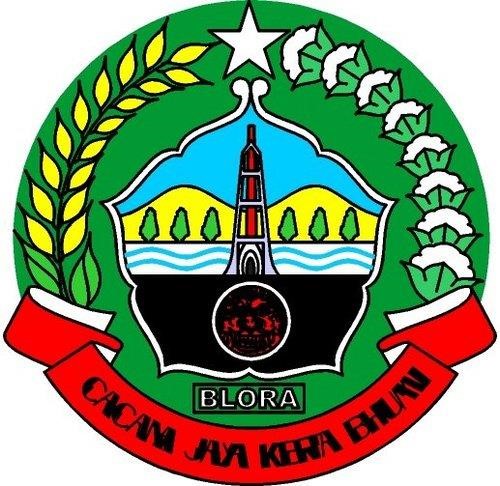 Dinas Kependudukan dan Pencatatan Sipil Kabupaten Blora Tahun 2021 	 	DAFTAR ISI 	 HALAMAN JUDUL…………………………………………………………………...i DAFTAR ISI……………………………………………………………………………ii OPD...………...……………………………………  	II-15 2.4 Revieu terhadap Rancangan Awal RKPD  	 	Tahun 2022. .…………………..……………………………..II-18 2.5.  Penelahaan Usulan Program dan Kegiatan  	 	Masyarakat ......................................BAB III TUJUAN, SASARAN DAN KEGIATAN .......31 Telahaan Terhadap Kebijakan Nasional dan Provinsi  III-1  	     3.2   Tujuan dan Sasaran Renja OPD. ………………… 	 III.2 BAB IV RENCANA KERJA DAN PENDANAAN PERANGKAT DAERAH..…………………………………………………………….IV-1 	 	     4.1 	 	 	 	Program 	dan Kegiatan...……………………………………V-3 	BAB 	V	 	PENUTUP……………………………………………………   …..V-1  LAMPIRAN XI  	 	 Nomo	:  	r 	050/        /2021 	 	 Tangg	:  al  RENCANA KERJA DINAS KEPENDUDUKAN DAN PENCATATAN SIPIL KABUPATEN BLORA TAHUN 2022 BAB I 	 PENDAHULUAN 1.1 Latar Belakang Menurut Undang-Undang Nomor 23 Tahun 2014 tentang Pemerintahan Daerah, rencana kerja (renja) perangkat daerah memuat program, kegiatan, lokasi, dan kelompok sasaran yang disertai indikator kinerja dan pendanaan sesuai dengan tugas dan fungsi setiap perangkat daerah. Dalam Peraturan Menteri Dalam Negeri Nomor 86 Tahun 2017 tentang Tata Cara Perencanaan, Pengendalian dan Evaluasi Pembangunan Daerah, Tata Cara Evaluasi Rancangan Peraturan Daerah tentang Rencana Pembangunan Jangka Panjang Daerah dan Rencana Pembangunan Jangka Menengah Daerah, serta Tata Cara Perubahan Rencana Pembangunan Jangka Menengah Daerah, dan Rencana Kerja Pemerintah Daerah, rencana kerja perangkat daerah adalah dokumen perencanaan perangkat daerah untuk periode 1 (satu) tahun yang disusun berpedoman kepada rencana strategis (renstra) perangkat daerah dan Rencana Kerja Pemerintah Daerah (RKPD). Dalam rangka penyusunan renja perangkat daerah, perangkat daerah melakukan koordinasi, sinergi dan harmonisasi dengan BAPPEDA dan pemangku kepentingan. Renja perangkat daerah disusun dengan tahapan: a. 	 	persiapan penyusunan; penyusunan rancangan awal; penyusunan rancangan pelaksanaan forum Perangkat Daerah/lintas Perangkat Daerah; perumusan rancangan akhir; dan penetapan. Rencana Kerja (Renja) Dinas Kependudukan dan Pencatatan Sipil Kabupaten Blora Tahun 2022 disusun untuk menyediakan sebuah dokumen perencanaan yang komprehensif berjangka waktu 1 (satu) tahun guna mengoperasionalkan program dan kegiatan yang disertai dengan upaya mempertahankan dan meningkatkan capaian kinerja pelayanan kepada masyarakat yang sudah dicapai oleh OPD sesuai dengan tugas pokok dan fungsinya.  Hal ini sebagai implementasi dari Undang-undang Nomor 25 tahun 2004 tentang Sistem Perencanaan Pembangunan Nasional dan Undangundang nomor 32 tahun 2004 tentang Pemerintahan Daerah serta Peraturan Menteri Dalam Negeri Nomor 54 tahun 2010 tentang Pelaksanaan Peraturan Pemerintah Nomor 8 tahun 2008 tentang tahapan, tatacara penyusunan, pengendalian, dan evaluasi pelaksanaan rencana pembangunan. Sementara itu sesuai dengan pasal 7 UndangUndang  Nomor 25 tahun 2004 juga mewajibkan setiap OPD membuat dan memiliki Rencana Kerja (Renja) OPD yang berpedoman pada Peraturan Menteri Dalam Negeri Nomor 90 Tahun 2019 Tentang Klasifikasi, Kodefikasi dan Nomeklatur Perencanaan Pembangunan Daerah, yang disusun dengan berpedoman kepada Renstra OPD dan mengacu kepada RKPD. Rencana Kerja (Renja) Dinas Kependudukan dan Pencatatan Sipil Kabupaten Blora Tahun 2022 menjabarkan visi dan misi pembangunan Kabupaten Blora dan mengacu pada Rencana Strategis (Renstra) Dinas Kependudukan dan Pencatatan Sipil Kabupaten Blora.  Renja Dinas Kependudukan dan Pencatatan Sipil Kabupaten Blora ini disusun berdasarkan hasil evaluasi pelaksanaan kegiatan pada tahuntahun sebelumnya. Penyusunan RKPD ditujukan sebagai upaya untuk mewujudkan perencanaan pembangunan daerah yang sinergis antara perencanaan pembangunan nasional, propinsi maupun kabupaten/kota serta dengan pemerintah kabupaten/kota yang berbatasan. Oleh karena itu substansi penyusunan RKPD Tahun 2022 harus selaras dengan dokumen perencanaan baik di tingkat pusat, dokumen perencanaan di tingkat provinsi dan tidak terlepas memperhatikan pula dokumen perencanaan Pembangunan Kabupaten di Blora sehingga akan terjadi sinergitas perencanaan pembangunan Nasional, Provinsi dan Kabupaten.  1.2 Landasan Hukum Memuat penjelasan tentang undang-undang, peraturan pemerintah, peraturan daerah, dan ketentuan peraturan lainnya yang mengatur tentang SOTK, kewenangan Perangkat Daerah, serta pedoman yang dijadikan acuan dalam penyusunan perencanaan dan penganggaran Perangkat Daerah. Dasar hukum penyusunan Renja Perangkat Daerah Dinas Kependudukan dan Pencatatan Sipil Kabupaten Blora Tahun 2022 adalah sebagai berikut : Pasal 18 ayat (6) Undang-Undang Dasar Negara Republik Indonesia Tahun 1945; Undang-Undang  Nomor  13  Tahun  1950  tentang  Pembentukan Daerah-Daerah Kabupaten Dalam Lingkungan Propinsi Djawa Tengah; Undang-Undang Nomor 17 Tahun 2003 tentang Keuangan Negara; Undang-Undang Nomor 1 Tahun 2004 tentang Perbendaharaan Negara; Undang-Undang    Nomor    25    Tahun    2004    tentang    Sistem Perencanaan Pembangunan Nasional; Undang-Undang   Nomor   17   Tahun      2007   tentang   Rencana Pembangunan  Jangka   Panjang   Nasional   Tahun   2005-2025; Undang-Undang  Nomor  12  Tahun  2011  tentang  Pembentukan Peraturan Perundang-undangan; Undang-Undang  Nomor  23  Tahun  2014  tentang  Pemerintahan Daerah sebagaimana telah beberapa kali diubah terakhir dengan Undang-Undang Nomor 9 Tahun 2015 tetang Perubahan Kedua Atas  Undang-Undang  Nomor  23  Tahun  2014  tentang Pemerintahan   Daerah; Peraturan Pemerintah Nomor 39 Tahun 2006 tentang Tata Cara Pengendalian dan Evaluasi Pelaksanaan Rencana Pembangunan; Peraturan  Pemerintah  Nomor  6  Tahun  2008  tentang  Evaluasi Kinerja Penyelenggaraan Pemerintahan; Peraturan  Pemerintah  Nomor  8  Tahun  2008  tentang  Tahapan, Tata Cara Penyusunan, Pengendalian dan Evaluasi Pelaksanaan Rencana Pembangunan Daerah; Peraturan Pemerintah Nomor 2 Tahun 2018 tentang Standar Pelayanan Minimal; Peraturan Pemerintah Nomor 12 Tahun 2019 tentang Pedoman Pengelolaan   Keuangan   Daerah; Peraturan Presiden Nomor 87 Tahun 2014 tentang Ketentuan Pelaksanaan Undang-Undang Nomor 12 Tahun 2011 tentang Pembentukan Peraturan Perundang-undangan; Peraturan Presiden Nomor 18 Tahun 2020 tentang Rencana Pembangunan  Jangka  Menengah  Nasional  Tahun  2020-2024; Peraturan Daerah Provinsi Jawa Tengah Nomor 3 Tahun 2008 tentang Rencana Pembangunan Jangka Panjang Daerah Provinsi Jawa Tengah Tahun 2005-2025; Peraturan Daerah Provinsi Jawa Tengah Nomor 5 Tahun 2019 tentang Rencana Pembangunan Jangka Menengah Daerah Provinsi Jawa Tengah Tahun 2018-2023; Peraturan Daerah Provinsi Jawa Tengah Nomor 6 Tahun 2010 tentang Rencana Tata Ruang Wilayah Provinsi Jawa Tengah Tahun 2009-2029; Peraturan Daerah Kabupaten Blora Nomor 2 Tahun 2010 tentang Pokok-pokok Pengelolaan Keuangan Daerah; Peraturan Daerah Kabupaten Blora Nomor 7 Tahun 2011 tentang Rencana Pembangunan Jangka Panjang Daerah Kabupaten Blora Tahun  2010-2031; Peraturan Daerah Kabupaten Blora Nomor 11 Tahun 2016 tentang Pembentukan dan Susunan Perangkat Daerah Kabupaten Blora;  Peraturan Daerah Kabupaten Blora Nomor 6 Tahun 2017 tentang Sistem Perencanaan Pembangunan Daerah Kabupaten Blora; Peraturan  Daerah  Kabupaten  Blora  Nomor  5  Tahun  2021 tentang  Rencana  Tata  Ruang  Wilayah  Kabupaten  Blora  Tahun 2021-2041; Peraturan Menteri Dalam Negeri Nomor 86 Tahun 2017 tentang Tata Cara Perencanaan, Pengendalian dan Evaluasi Pembangunan Daerah, Tata Cara Evaluasi Rancangan Peraturan Daerah tentang Rencana Pembangunan Jangka Panjang Daerah dan Rencana Pembangunan Jangka Menengah Daerah, serta Tata Cara Perubahan Rencana Pembangunan Jangka Panjang Daerah, Rencana Pembangunan Jangka Menengah Daerah, dan Rencana Kerja Pemerintah Daerah; Peraturan Menteri Dalam Negeri Nomor 70 Tahun 2019 tentang Sistem Informasi Pemerintahan Daerah; Peraturan Menteri Dalam Negeri Nomor 90 Tahun 2019 tentang Klasifikasi, Kodefikasi dan Nomenklatur Perencanaan Pembangunan dan Keuangan Daerah; Peraturan Menteri Dalam Negeri Nomor 77 Tahun 2020 tentang Pedoman Teknis Pengelolaan Keuangan Daerah. 1.3 Maksud dan Tujuan Maksud disusunnya Rencana Kerja  Dinas Kependudukan dan Pencatatan Sipil Tahun 2022 adalah sebagai berikut : Dihasilkannya dokumen perencanaan pembangunan Urusan Kependudukan dan Pencatatan Sipil Tahun 2022, yang memberikan gambaran hubungan sinergitas antara kebijakan di tingkat nasional dengan kebijakan pemerintah daerah. Dirumuskannya pedoman perencanaan pembangunan Urusan Kependudukan dan Catatan Sipil bagi para penyelenggara di lingkungan Dinas Kependudukan dan Pencatatan Sipil dalam melaksanakan tugas pemerintahan dan pembangunan. Tujuan penyusunan Rencana Kerja Dinas Kependudukan dan Pencatatan Sipil Tahun 2022 adalah sebagai berikut : Mengevaluasi kinerja pembangunan urusan kependudukan dan pencatatan sipil tahun sebelumnya (tahun 2020) serta merumuskan arah kebijakan program dan kegiatan tahun 2022. Mengarahkan pencapaian visi dan misi Kabupaten Blora ke dalam suatu strategi program/kegiatan Dinas Kependudukan dan Pencatatan Sipil. Menyusun kebijakan program/kegiatan dan indikasi kegiatan tahun 2022. Mewujudkan 	sinergitas 	antara 	perencanaan, 	penganggaran, pelaksanaan dan pengawasan seluruh program/kegiatan pada Dinas Kependudukan dan Pencatatan Sipil. 1.4 Sistematika Penulisan Rencana Kerja SKPD Dinas Kependudukan dan Pencatatan Sipil Tahun 2022, disusun dengan sistematika sebagai berikut : 	BAB  I 	PENDAHULUAN 	 	 	1.1. Latar Belakang 	 	 	1.2. Landasan Hukum 	 	 	1.3. Maksud dan Tujuan 	 	 	1.4. Sistematika Penulisan  BAB II EVALUASI PELAKSANAAN RENCANA KERJA TAHUN LALU   2.1. Evaluasi Pelaksanaan Rencana Kerja Tahun Yang Lalu dan Capaian Renstra Perangkat Daerah 	 	 	2.2. Analisis Kinerja Pelayanan Perangkat Daerah  	 	2.3. Isu-isu Penting Penyelenggaraan Tugas dan Fungsi Perangkat Daerah 	 	 	2.4. Review terhadap Rancangan Awal RKPD  	 	 	2.5. Penelaahan Usulan Program dan Kegiatan Masyarakat BAB III TUJUAN, SASARAN DAN KEGIATAN  	 	 	3.1. Telaahan terhadap Kebijakan Nasional dan Provinsi 	 	 	3.2. Tujuan dan Sasaran Renja Perangkat Daerah BAB IV RENCANA KERJA DAN PENDANAAN PERANGKAT  	 	 	DAERAH 	 	 	4.1. Program dan Kegiatan 	BAB V 	PENUTUP BAB II  HASIL EVALUASI RENJA PERANGKAT DAERAH TAHUN LALU  2.1 Evaluasi Pelaksanaan Renja Perangkat Daerah Tahun Lalu dan Capaian Renstra Perangkat Daerah  Pelaksanaanprogram/kegiatan bidang Administrasi Kependudukan dan Pencatatan Sipil pada tahun  2020 dilaksanakan melalui program/kegiatan yang diklasifikasikan  ke dalam Program/Kegiatan Non Urusan  dan Program/ Kegiatan Urusan Wajib. Program/kegiatan urusan wajib dilaksanakan melalui Program Penataan Administrasi Kependudukan yang mencakup 11kegiatan, dan Program  Non Urusan OPD dilaksanakan melalui 4 (empat) program yang mencakup 27 kegiatan. Adapun rincian evaluasi pelaksanaan rencana kerja tahun 2020, sebagai berikut : 1) Program/Kegiatan Urusan wajib a. Program Penataan Administrasi Kependudukan, dengan capaian kinerja kegiatan sebagai berikut :  a) Implementasi Sistim Administrasi Kependudukan Implementasi sistem administrasi kependudukan dengan indikator kegiatan : Jumlah lokasi sistem administrasi kependudukan yang dipelihara dengan baik dengan target : 17 TPDK tercapai100%. b) Pengolahan 	Dalam 	Penyusunan 	laporan 	Informasi Kependudukan Pengolahan dalam penyusunan laporan informasi kependudukan dengan indikator kegiatan : Jumlah Buku Profil dan Buku Induk Penduduk dengan target : 848 buku, tercapai 100%. c) Penyediaan Informasi yang Dapat Diakses Masyarakat Penyediaan informasi yang dapat diakses masyarakat dengan indikator kegiatan  : Jumlah buku arsip catatan sipil yang terpelihara dengan baik dengan target : 2.953 buku, tercapai 100%. d) Pengembangan Data Base Kependudukan Pengembangan data base kependudukan dengan indikator kegiatan : Jumlah pemutakhiran database kependudukan dengan target : 10.000, record tercapai100%. e) Peningkatan kapasitas aparat kependudukan dan catatan sipil  Peningkatan kapasitas aparat kependudukan dan catatan sipil dengan indikator  kegiatan : Jumlah aparatur yang ditingkatkan kapasitasnya sebanyak343 orang ,tercapai 100%. f) Pelaksanaan Program KTP elektronik Pelaksanaan program KTP elektronik dengan indikator kegiatan : Jumlah perekaman KTP El dengan target :          pencetakan KTP el sebanyak : 25.000    keping, terealisasi  pencetakan KTP el sebanyak95.350(tercapai 381,4%). g) Peningkatan Pelayanan Pendaftaran Penduduk Peningkatan pelayanan pendafaran penduduk  dengan indikator pencapaian sasaran  jumlah layanan dokumen kependudukan sebanyak 108.000, terealisasi : 93.061 lembar atau tercapai86%. h) Peningkatan Pelayanan Pencatatan Sipil Peningkatan pelayanan pencatatan sipil dengan indikator kegiatan : Jumlah akta catatan sipil yang diterbitkan, dengan target : 25.000 terealisasi : 17.992 akta atau tercapai 71,97%. i) Pengembangan Sistem Administrasi Kependudukan (SAK) Terpadu Pengembangan sistem administrasi kependudukan (SAK) Terpadu dengan indikator kegiatan : Persentase pemenuhan pengembangan SAK Terpadu dengan target 100% tercapai 100%. 2. Program / Kegiatan Non Urusan  A. Progran Pelayanan Administrasi Perkantoran, dengan capaian kinerja kegiatan sebagai berikut : a) Penyediaan Jasa Surat Menyurat Penyediaan jasa surat menyurat dengan indikator kegiatan : Persentase pemenuhan kebutuhan surat menyurat dengan target : 100% tercapai 62 %. b) Penyediaan Jasa Komunikasi, Sumber Daya Air dan Listrik Penyediaan jasa komunikasi, sumber daya air dan listrik  dengan indikator kegiatan : Persentase pemenuhan kebutuh jasa komunikasi sumber daya air dan listrik dengan target 100% tercapai 100%. c) Penyediaan jasa Pemeliharaan dan Perizinan Kendaraan dinas/Operasional Penyediaan jasa pemeliharaan dan perizinan kendaraan dinas/operasional dengan indikator kegiatan : Persentase pemenuhan kebutuhan jasa pemeliharaan dan perijinan kendaraan dinas/operasional , dengan target : 100% tercapai 100%. d) Penyediaan Jasa Administrasi Keuangan Penyediaan jasa administrasi keuangan dengan indikator kegiatan : Persentase pemenuhan jasa adminitrasi keuangan, dengan target 100% tercapai 100%. e) Penyediaan Jasa Kebersihan Kantor Penyediaan jasa kebersihan kantor , dengan indikator kegiatan : Persentase pemenuhan kebutuhan jasa kebersihan kantor, dengan target 100% tercapai 100%. f) Penyediaan Alat Tulis Kantor Penyediaan alat tulis kantor , dengan indikator kegiatan : Persentase pemenuhan kebutuhan alat tulis kantor, dengan target 100% tercapai 100%. g) Penyediaan Cetakan dan Penggandaan Penyediaan cetakan dan penggandaan  dengan indikator kegiatan : Persentase pemenuhan kebutuhan barang cetakan dan penggandaan, dengan target 100% tercapai 100%. h) Penyediaan 	Komponen 	Listrik/Penerangan 	Bangunan Kantor Penyediaan komponen listrik/penerangan bangunan kantor  dengan indikator kegiatan : Persentase pemenuhan kebutuhan komponen instalasi listrik/penerangan bangunan kantor, dengan target 100% tercapai 100%. i) Penyediaan Peralatan dan Perlengkapan Kantor Penyediaan peralatan dan perlengkapan kantor  dengan indikator kegiatan : Persentase pemenuhan kebutuhan jasa peralatan dan perlengkapan kantor, dengan target 100% tercapai 100%. j) 	Penyediaan Bahan Bacaan dan Peraturan PerundangUndangan Penyediaan bahan bacaan dan peraturan perundang-undangan  dengan indikator kegiatan : Persentase pemenuhan bahan bacaaan dan  perundang-undangan, dengan target 100% tercapai 100%. k) Penyediaan Makanan dan Minuman Penyediaan makanan dan minuman  dengan indikator kegiatan : Persentase pemenuhan kebutuhan makanan dan minuman pegawai dan rapat, dengan target 100% tercapai 100%. Rapat-Rapat Koordinasi dan Konsultasi ke Luar Daerah Rapat-rapat koordinasi dan konsultasi dengan indikator kegiatan : Persentase pemenuhan rapat-rapat koordinasi dan konsultasi ke luar daerah yang ditindaklanjuti dan disepakati, dengan target 100% tercapai 100%. Rapat-Rapat Koordinasi dan Konsultasi ke dalam Daerah Rapat-rapat koordinasi dan konsultasi dengan indikator kegiatan : Persentase pemenuhan rapat-rapat koordinasi dan konsultasi ke dalam daerah yang ditindaklanjuti dan disepakati, dengan target 100% tercapai 100%. Penyediaan Jasa Pendukung Pelayanan Perkantoran Penyediaan jasa pendukung pelayanan perkantoran dengan indikator kegiatan : Persentase pemenuhan dukungan pelayanan perkantoran dengan target 100%, tercapai 100%. B. Program Peningkatan Sarana dan Prasarana Aparatur,  a) Pengadaan perlengkapan gaedung kantor Pengadaan perlengkapan gedung kantor dengan indikator kegiatan persentase pemenuhan perlengkapan gedung kantor ddengan target 100%, tercapai 100%. b) Pengadaan peralatan Gedung kantor Pengadaan peralatan gedung kantor  dengan indikator kegiatan : Persentase pemenuhan kebutuhan peralatan gedung kantor, dengan target 100% tercapai 100%. c) Pemeliharaan rutin/berkala gedung kantor Pemeliharaan rutin/berkala gedung kantor, dengan indikator kegiatan : persentase gedung kantor dalam kondisi baik dengan target 100%, tercapai 100%. Pemeliharaan rutin/berkala Kendaraan Dinas/ Operasional Pemeliharaanrutin/berkala kendaraan dinas/operasional  dengan indikator kegiatan : Persentase kendaraan dinas/operasional dalam kondisi baik, dengan target 100% tercapai 100%. Pemeliharaan Rutin/Berkala Perlengkapan  Gedung Kantor  Pemeliharaan rutin/berkala perlengkapan gedung kantor  dengan indikator kegiatan : Persentase perlengkapan gedung kantor dalam kondisi baik dengan target 100% tercapai 100%. Pemeliharaan Rutin/Berkala PeralatanGedung Kantor Pemeliharaan rutin/berkala peralatan gedung kantor  dengan indikator kegiatan : Persentase peralatan gedung kantor dalam kondisi baik, dengan target 100% tercapai 100%. g) Pemeliharaan Rutin/berkala Mebeler Pemeliharaan rutin/berkala mebelair dengan indicator kegiatan : Persentase mebeler dalam kondisi baik , dengan target 100% tercapai 100%. C. Program Peningkatan Disiplin Aparatur Pengadaan pakaian khusus hari-hari tertentu dengan indikator kegiatan : Jumlah pakaian khusus hari-hari tertentu , dengan target : 93 stel,  tercapai100%. D. Peningkatan Pengembangan Sistem Pelaporan Capaian Kinerja dan Keuangan  a) Penyusunan Laporan Capaian Kinerja  dan Ikhtisar Realisasi Kinerja SKPD Penyusunan laporan capaian kinerja dan ikhtisar realisasi kinerja SKPD, dengan indikator kegiatan : Jumlah laporan capaian kinerja dan ikhtisar realisasi kinerja SKPD dengan target : 4 laporan, tercapai100%. Rencana Strategis, Rencana Kinerja dan Penetapan Kinerja Penyusunan rencana strategis, rencana kinerja dan penetapan kinerja  dengan indikator kegiatan : Jumlah rencana kinerja dan penetapan kinerja , dengan target  dokumen tercapai 100%. Penyusunan Laporan Akuntabilitas Kinerja SKPD Penyusunan laporan akuntabilitas kinerja SKPD  dengan indikator kegiatan : Jumlah laporan akuntabilitas kinerja SKPD, dengan target 1 laporan terccapai 100%. Tabel 2.1 Rekapitulasi Evaluasi Hasil Pelaksanaan Renja Perangkat Daerah dan Pencapaian Renstra Perangkat Daerah s/d Tahun 2020 Kabupaten Blora 2.2 Analisis Kinerja Pelayanan Perangkat Daerah Indikator kinerja Dinas Kependudukan dan Pencatatan Sipil  mengacu pada Rencana Pembangunan Jangka Menengah Kabupaten Blora Tahun 2016-2021. Adapun indikator kinerja yang tertuang pada  Kinerja Utama (IKU) Dinas Kependudukan dan Pencatatan Sipil Kabupaten Blora tahun 2017-2021, sebagai berikut:  Tabel 2.2 IKU Dinas Kependudukan dan Pencatatan Sipil Tabel 2.3 Pencapaian Kinerja Pelayanan Dinas Kependudukan dan Pencatatan Sipil Kabupaten Blora Rencana Kerja DINDUKCAPIL Kabupaten Blora Tahun 2022 	II-14 Dari table diatas dapat dilihat bahwa ada indikator kinerja yang belum memenuhi target. Kurangnya keberhasilan pencapaian indikator tersebut disebabkan oleh beberapa hal antara lain : Masih ada penduduk yang belum melakukan perekaman KTP El.Ini dapat dilihat dari jumlah wajib KTP tahun 2020 sebanyak : 711.118 dan yang sudah melakukan perekaman sebanyak 689.200 orang.  Indikator kepemilikan KIA (Kartu Identitas Anak) pada tahun 2020, terealisasi 48,84%, dari jumlah anak usia 0-17 tahun : 208.335 yang sudah memiliki KIA : 101.758 anak. Beberapa kendala yang menghambat keberhasilan pencapaian kinerja disebabkan antara lain : Jaringan internet tidak stabil Karena keterbatasan peralatan, peralatan yang ada sebagian ada yang rusak Pada 	masa 	pandemi, 	dari 	Dukcapil 	tidak 	dapat melaksanakan pelayanan jemput bola, baik ke desa-desa maupun 	ke 	sekolah-sekolah. 	Untuk 	mengurangi kerumunan, pelayanan dilaksanakan secara daring. 2.3 Isu-isu Penting Penyelenggaraan Tugas dan Fungsi Perangkat Daerah Tugas dan fungsi Dinas Kependudukan dan Pencatatan Sipil adalah melaksanakan urusan Pemerintah Daerah berdasarkan azas desentralisasi dan tugas pembantuan bidang Kependudukan dan Catatan Sipil. Salah satu produk berupa dokumen kependudukan seperti : Kartu Keluarga, Kartu Tanda Penduduk,Akta Catatan Sipil dan Surat Keterangan Kependudukan memiliki dampak yang sangat luas. Baik aspek hukum, aspek politik, keamanan dan ketertiban, agama, sosial budaya dan lain-lain.  Permasalahan dan hambatan yang dihadapi dalam melaksanakan tugas dan fungsi OPD antara lain belum tersebarnya informasi secara merata tentang pentingnya pelaporan atas terjadinya peristiwa kependudukan dan peristiwa penting yang mengakibatkan terbitnya dokumen kependudukan. Hal ini dapat dilihat dari beberapa cakupan kepemilikan dokumen kependudukan pada tahun 2020yang belum memenuhi target. Keberhasilan atau kegagalan capaian kinerja Dinas Kependudukan dan Pencatatan Sipil, sangat mempengaruhi tujuan pertama yang hendak dicapai dalam rangka mewujudkan visi misi jangka menengah pembangunan Kabupaten Blora. Sejalan dengan berkembangnya berbagai sektor pembangunan di Kabupaten Blora, akan terjadi mobilitas penduduk yang cukup tinggi, perubahan struktur masyarakat, dan berbagai perubahan lain yang perlu diantisipasi dengan kesiapan dan ketersediaan berbagai sumber daya. Salah satunya meningkatkan kualitas dan kuantitas pelayanan admiistrasi kependudukan yang memiliki arti strategis dalam menyokong pencapaian visi dan misi pembangunan Kabupaten Blora. Isu-isu penting dalam penyelenggaraan tugas dan fungsi SKPD pada tahun 2022 adalah sebagai berikut : 	1. 	Optimalisasi Cakupan Data Base Kependudukan  Data Kependudukan, merupakan kumpulan data perseorangan dan atau data agregat yang terstruktur sebagai hasil dari kegiatan Pendaftaran Penduduk dan Pencatatan Sipil. Data penduduk, memiliki arti yang sangat penting dan strategis dalam menentukan berbagai kebijakan pembangunan, baik pembangunan pendidikan, kesehatan, pembangunan ekonomi, infrastruktur dan lain-lain.  Data penduduk yang dihasilkan dari Siatem Informasi Administrasi Kependudukan yang tersimpan di dalam data base kependudukan, dimanfaatkan untuk kepentingan perumusan kebijakan di bidang pemerintahan dan pembangunan.  Hal tersebut diamanatkan di dalam Pasal 83 ayat (1) Undang-Undang Nomor 23 Tahun 2006 tentang Administrasi Kependudukan sebagaimana telah dirubah dengan UndangUndang Nomor 24 Tahun 2013 tentang Perubahan Atas Undang-Undang Nomor 23 Tahun 2006 tentang Administrasi Kependudukan.   Oleh karena data penduduk memiliki arti yang sangat strategis,  setiap penduduk Kabupaten Blora harus tercatat dalam Data Base Kependudukan dan memiliki Nomor Induk Kependudukan (NIK) serta memiliki dokumen kependudukan secara lengkap.  Untuk meningkatkan kualitas data penduduk, setiap peristiwa kependudukan atau peristiwa penting yang dialami oleh penduduk, diharapkan dapat dilaporkan dan dicatat pada setiap tingkatan pemerintahan dan selanjutnya diterbitkan dokumen kependudukan. Melalui pelayanan Pendaftaran Penduduk dan Pencatatan Sipil setiap hari, data base kependudukan akan terjaga akurasinya.  2. Penerapan KTP Elektronik Pada tahun 2022penerapan KTP elektronik akan tetap menjadi kegiatan prioritas sehingga masyarakat memahami akan manfaat dan fungsinya serta secara sadar datang ke tempat pelayanan untuk mendaftarkan diri dan mendapat pelayanan KTP elektronik. Pelayanan KTP elektronik memasuki tahap reguler, dan akan lebih diarahkan kepada penduduk wajib KTP pemula yang baru berusia 17 tahun atau telah menikah. Manfaat KTP elektronik adalah : Sebagai identitas jati diri, berlaku nasional, sehingga tidak perlu lagi membuat KTP lokal dalam pengurusan berbagai kepentingan.  Mencegahterjadinya pemalsuan dan KTP ganda. Dapat dipergunakan sebagai ID card dalam pembuatan ATM, asuransi dan lain-lain.  Terciptanya akurasi data penduduk untuk mendukung program pembangunan lain. 3. Pencatatan Kelahiran Pencatatan kelahiran merupakan proses penting dalam membangun data base kependudukan yang akurat dan penerbitan aktakelahiran memberikan kepastian hukum akan status seseorang di dalam keluarga.  Kesadaran masyarakat di Kabupaten Blora dalam memiliki akta kelahiran sudah baik. Hal ini dapat dibuktikan sampai dengan akhir Desember 2020, kepemilikan akta kelahiran bagi bayi lahir terealisasi 99,53%.  Beranjak dari permasalahan tersebut dan mengacu kepada Rencana Strategis Pencatatan Sipil Nasional, bahwa ”Semua anak Indonesia (usia 0-18 tahun) tercatat kelahirannya”, terutama anak usia 0-5 tahun, kegiatan pencatatan kelahiran menjadi prioritas yang akan ditunjang dengan berbagai kegiatan sosialisasi. Pelayanan penerbitan akta kelahiran terutama bagi bayi   usia  0-60 hari, secara langsung dapat diterbitkan oleh Dinas Kependudukan dan Pencatatan Sipil setelah persyaratan terpenuhi secara lengkap. Untuk meningkatkan pencapaian indikator ini, Dinas Kependudukan dan Pencatatan Sipil telah mengadakan kerjasama dengan berbagai pihak antara lain Rumah Sakit, Klinik Bersalin dan Puskesmas. 2.4 Review terhadap Rancangan Awal RKPD Rencana Kerja Dinas Kependudukan dan Pencatatan Sipil tahun 2022, disusun sejalan dengan pelaksanaan berbagai tahapan musyawarah rencana pembangunan, pelaksanaan forum SKPD atau forum gabungan SKPD. Rumusan hasil dari pelaksanaan musyawarah rencana pembangunan tersebut merupakan bahan dalam penyusunan Rencana Kerja Pembangunan Daerah (RKPD).  Pada rancangan awal Rencana kerja 2022, Dinas Kependudukan dan Pencatatan Sipil mengusukan anggaran sebesar Rp. 7.936.655.000,- (tujuh milyar sembilan ratus tiga puluh enam juta enam ratus lima puluh lima ribu rupiah). Adapun revieu terhadap rancangan awal RKPD sebagai berikut : Tabel 2.4 Review terhadap Rancangan Awal RKPD tahun 2022 Kabupaten Blora 2.5 Penelaahan Usulan Program dan Kegiatan Masyarakat Dinas Kependudukan dan Pencatatan Sipil sebagai unsur pelaksana Pemerintah Daerah mempunyai tugas pokok melaksanakan urusan pemerintahan daerah berdasarkan azas desentralisasi dan tugas pembantuan di bidang kependudukan dan catatan sipil.  Dalam melaksanakan tugas pokok dimaksud, setiap penyusunan rencana kerja senantiasa memperhatikan usulan atau aspirasi masyarakat. Namun Dinas Kependudukan dan Pencatatan Sipil tidak mengakomodir usulan program/kegiatan masyarakat melalui musrenbang desa/kelurahan dan kecamatan.  Hal ini mengingat bahwa Dinas Kependudukan dan Pencatatan Sipil memiliki tugas menerbitkan dokumen kependudukan atas terjadinya peristiwa kependudukan dan peristiwa penting di seluruh wilayah Kabupaten Blora. Tabel 2.5 Usulan Program dan Kegiatan dari Para Pemangku Kepentingan  Tahun 2022  Dinas Kependudukan dan Pencatatan Sipil Kabupaten Blora BAB III  TUJUAN DAN SASARAN RENJA PERANGKAT DAERAH 3.1 Telaahan terhadap Kebijakan Nasional  Berpedoman kepada Undang-Undang Nomor 23 Tahun 2006 tentang Administrasi Kependudukan sebagaimana telah diubah dengan Undang-Undang Nomor 24 Tahun 2013 tentang Perubahan Atas UndangUndang Nomor 23 Tahun 2006 tentang Administrasi Kependudukan serta berbagai aturan di bawahnya, penyelenggaraan administrasi kependudukan pada tahun 2020 merupakan kegiatan berkesinambungan dari kegiatan sebelumnya. Kebijakan Nasional dalam pengelolaan administrasi kependudukan adalah : Pemutakhiran Data Penduduk. Pemberian Nomor Induk Kependudukan (NIK). Penerapan KTP elektronik. Rencana Strategis Nasional Pencatatan Sipil ”Semua Anak Indonesia Tercatat Kelahirannya”. Pemutakhiran data penduduk dan pemberian Nomor Induk Kependudukan (NIK) telah dilaksanakan, sedangkan penerapan KTP elektronik memasuki tahap pelayanan reguler. Diawali pada tahun 2012 dengan langkah-langkah persiapan. Penerapan KTP elektronik akan berjalan sampai semua penduduk, terutama wajib KTP memiliki KTP elektronik dan selanjutnya pelayanan reguler kepada wajib KTP pemula serta penggantian dokumen yang rusak atau hilang. Untuk menunjang tercapainya pencatatan kelahiran seluruh anak Indonesia, diperlukan sosialisasi melalui berbagai media dan komitmen yang kuat dari para pengelola program administrasi kependudukan dari mulai tingkat kabupaten sampai di tingkat desa/kelurahan sehingga masyarakat menyadari akan pentingnya memiliki akta kelahiran.  Berdasarkan pada tugas pokok dan fungsi Dinas Kependudukan dan Pencatatan Sipil Kabupaten Blora dimaksud, maka Dinas Kependudukan dan Pencatatan Sipil Kabupaten Blora memiliki fungsi strategis dalam pencapaian Misi ketiga Bupati dan Wakil Bupati terpilih yaitu “Mewujudkan birokrasi yang profesional, progresif, bersih dan akuntabel”, dengan tujuan      “Meningkatnya kepuasan masyarakat terhadap pelayanan kependudukan dan catatan sipil”.  Secara singkat Dinas Kependudukan dan Pencatatan Sipil Kabupaten Blora memiliki mandat yang harus dipertanggungjawabkan dalam rangka terwujudnya kualitas pelayanan publik dibidang administrasi kependudukan dan pencatatan sipil, yaitu : Meningkatnya cakupan kepemilikan dokumen kependudukan  Meningkatnya cakupan kepemilikan akta catatan sipil Meningkatnya kualitas database kependudukan dan     pencatatan sipil yang valid, akuntabel dan akurat 3.2 Tujuan dan sasaran Renja Perangkat Daerah  	1. 	Tujuan Renja Perangkat Daerah Tujuan rencana kerja Dinas Kependudukan dan Pencatatan Sipil sebagai berikut : Meningkatkan kualitas data base kependudukan Mengembangkan sistem informasi administrasi kependudukan Meningkatkan kualitas pelayanan pendaftaran penduduk dan pencatatan sipil Meningkatkan pengetahuan dan kesadaran masyarakat dalam kepemilikan dokumen kependudukan Meningkatkan penataan dokumen kependudukan 	2. 	Sasaran Renja SKPD Meningkatnya kualitas pelayanan dan pengolahan data berbasis Sistem Informasi Administrasi Kependudukan (SIAK) Meningkatnya kualitas pelayanan pendaftaran penduduk dan pencatatan sipil yang transparan dan profesional sesuai Standar Operasional Prosedur. Meningkatnya kualitas sumber daya aparatur, memiliki integritas dan profesional. Meningkatnya pengetahuan dan kesadaran masyarakat dalam memiliki dokumen kependudukan Meningkatnya pengeloaan dokumen kependudukan 	BAB IV 	 RENCANA KERJA DAN PENDANAAN PERANGKAT DAERAH 	 	 	Visi pembangunan jangka menengah Kabupaten Blora Tahun 2021-2026 adalah : 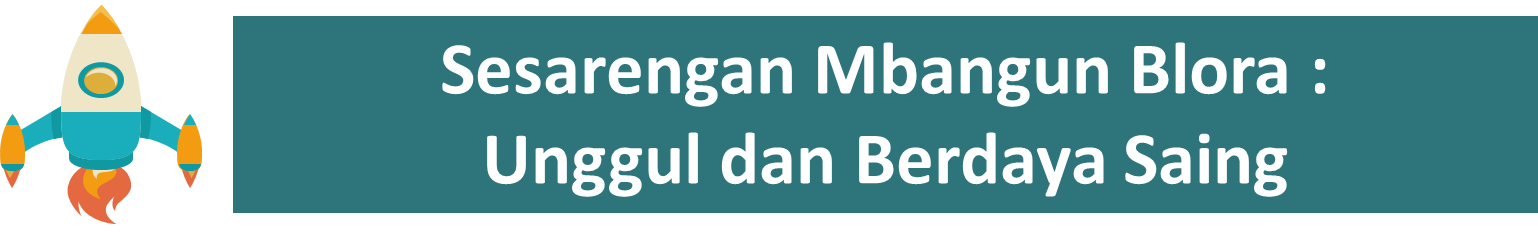 Visi RPJMD Kabupaten Blora tahun 2021-2026 terdiri dari       3 (tiga) frase yaitu:  1. Sesarengan Mbangun Blora Sesarengan Mbangun Blora mengandung makna bahwa pembangunan yang dilaksanakan di Kabupaten Blora diharapkan dapat dilaksanakan secara bersama bahu membahu dengan mengoptimalkan seluruh potensi dan kapasitas yang dimilikinya dengan dukungan seluruh masyarakat dan stakeholder terkait termasuk pihak swasta. Sesarengan mbangun warga secara rinci mengandung tiga makna sebagaimana terlihat pada gambar berikut ini. 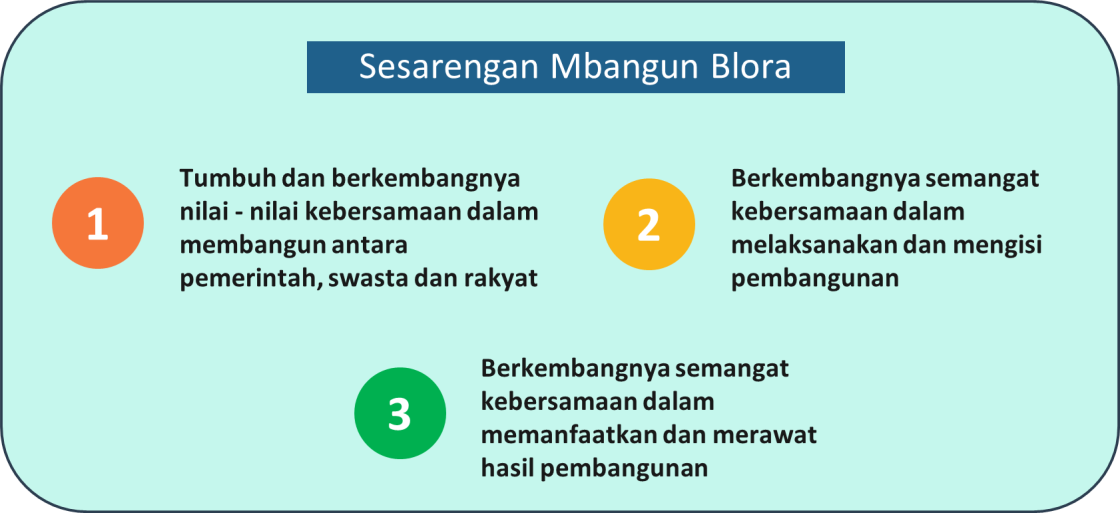 2.  Unggul Unggul dapat dimaknai sebagai kondisi Kabupaten Blora yang lebih baik dibandingkan dengan daerah lain dengan memanfaatkan segala potensi lokal baik sumberdaya manusia maupun sumberdaya ekonomi yang dimiliki. Unggul secara rinci mengandung dua makna sebagaimana terlihat pada gambar berikut ini. 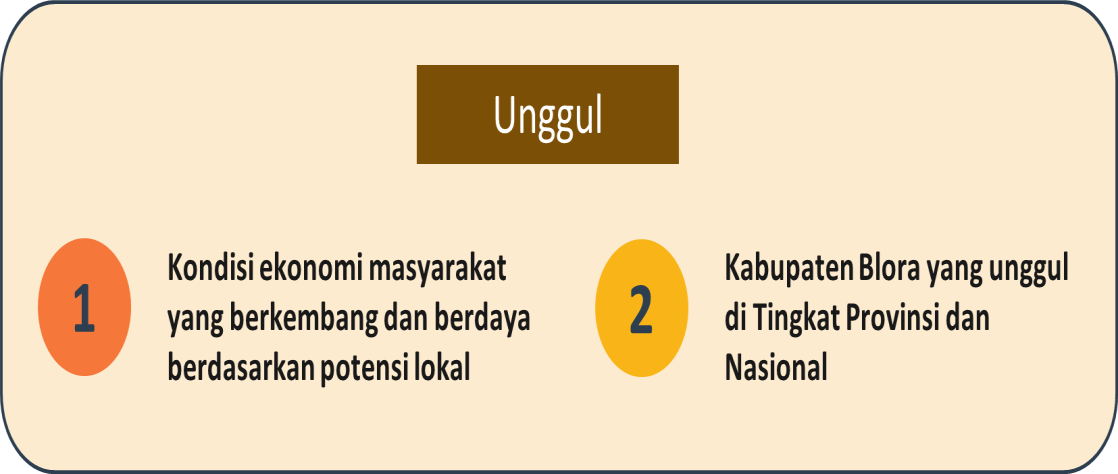 3. Berdaya Saing Berdaya saing dapat dimaknai sebagai kemampuan dan kekuatan untuk bersaing dengan daerah lain dengan memanfaatkan keunggulan komparatif dan kompetetif yang dimiliki Kabupaten Blora. Berdaya saing secara rinci mengandung dua makna sebagaimana terlihat pada gambar berikut ini. 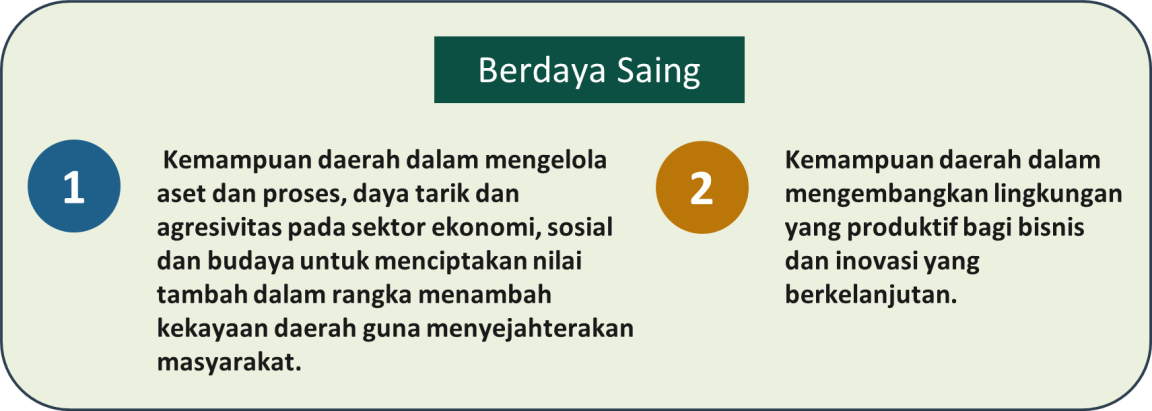  Berdasarkan pada tugas pokok dan fungsi Dinas Kependudukan dan Pencatatan Sipil Kabupaten Blora dimaksud, maka Dinas Kependudukan dan Pencatatan Sipil Kabupaten Blora memiliki fungsi strategis dalam pencapaian Misi ketiga Bupati dan Wakil Bupati terpilih yaitu “Mewujudkan birokrasi yang profesional, progresif, bersih dan akuntabel”, dengan tujuan     “Meningkatnya kepuasan masyarakat terhadap pelayanan kependudukan dan catatan sipil”.    Secara singkat Dinas Kependudukan dan Pencatatan Sipil Kabupaten Blora memiliki mandat yang harus dipertanggungjawabkan dalam rangka terwujudnya kualitas pelayanan publik dibidang administrasi kependudukan dan pencatatan sipil, yaitu : Meningkatnya cakupan kepemilikan dokumen kependudukan  Meningkatnya cakupan kepemilikan akta catatan sipil Meningkatnya kualitas database kependudukan dan pencatatan      sipil  yang valid, akuntabel dan akurat Dinas Kependudukan dan Pencatatan Sipil Kabupaten Blora dihadapkan pada kendala  di atas, namun dalam pelaksanaannya juga terdapat kondisi yang merupakan peluang bagi upaya pencapaian tugas. Peluang tersebut diantaranya adalah : Diterbitkannya berbagai regulasi bidang pendaftaran penduduk dan pencatatan sipil yang memberikan daya dukung bagi pelaksanaan kebijakan pendaftaran penduduk dan pencatatan sipil  di daerah.  Meningkatnya pemanfaatan dan penggunaan teknologi informasi  dan komunikasi  bagi pembangunan database  Kependudukan  Ada beberapa kendala yang menghambat keberhasilan pencapaian  indikator yaitu karena masa pandemi covid 19 untuk mengurangi kerumunan, Dinas Kependudukan dan Pencatatan Sipil mengurangi pelayanan tatap muka maupun pelayanan mobile/keliling ke desa-desa maupun di sekolah-sekolah. Untuk pelayanan dilaksanakan secara daring.  Untuk meningkatkan pelayanan kepada masyarakat sekaligus meningkatkan realisasi kinerja  tahun 2022, pada  tahun  2020 untuk cetak KTP El sudah dilaksanakan di semua kecamatan.   Program dan kegiatan pada tahun 2022, dikelompokan ke dalam Program/Kegiatan Rutin SKPD dan Program/Kegiatan Urusan Wajib. 4.1.Rencana Program dan Kegiatan : Dengan diterbitkannya Permendagri Nomor 90 Tahun 2019 tentang Klasifikasi, Kodefikasi dan Nomenklatur Perencanaan Pembangunan dan Keuangan Daerah dan ditegaskan lagi oleh Surat Edaran Menteri Dalam Negeri Nomor 130/763/SJ perihal Percepatan Implementasi Sistem Informasi Pemerintahan Daerah, Dinas Kependudukan dan Pencatatan Sipil Kabupaten Blora telah melaksanakan pemetaan dan pemutakhiran program kegiatan tahun 2021 yang disesuaikan dengan klasifikasi, kodefikasi  dan nomenklatur Perencanaan Pembangunan dan Keuangan Daerah di Permendagri Nomor 90 Tahun 2019. Dengan adanya perubahan nomenklatur kegiatan, muncul kegiatan dan sub kegiatan baru dan juga ada kegiatan yang dihapuskan     serta ada penggantian kode rekening sesuai Permendagri Nomor 90 Tahun 2019. Semua proses pemutakhiran ini dilakukan melalui aplikasi Sistem Informasi Perencanaan Daerah (SIPD).   Adapun program/kegiatan/sub kegiatan yang mengacu pada Permendagri 90 Tahun 2019 untuk perencanaan pada Dinas Kependudukan dan Pencatatan Sipil Kabupaten Blora tahun 2022 sebagai berikut : A. Program Penunjang Urusan Pemerintahan Daerah, terdiri dari : Kegiatan Perencanaan, Penganggaran dan Evaluasi Kinerja Perangkat Daerah, terdiri dari sub kegiatan : Penyusunan Dokumen Perencaan Perangkat Daerah Koordinasi dan Penyusunan Dokumen RKA-SKPD Koordinasi dan Penyusunan Laporan Capaian Kinerja dan Ikhtisar Realisasi Kinerja SKPD Evaluasi Kinerja Perangkat Daerah Kegiatan Administrasi Keuangan Perangkat Daerah, dengan sub kegiatan terdiri dari : Penyediaan Gaji dan Tunjangan ASN Penyediaan Administrasi Pelaksanaan Tugas ASN Kegiatan Administrasi Barang Milik Daerah pada Perangkat daerah, dengan sub kegiatan terdiri dari : Koordinasi dan Penilaian Barang Milik Daerah SKPD Kegiatan Administrasi Kepegawaian Perangkat Daerah,      dengan sub kegiatan yang terdiri dari : Sosialisasi Peraturan Perundang-Undangan Bimbingan 	Teknis 	Implementasi 	Peraturan 	PerundangUndangan Kegiatan Administrasi Umum Perangkat Daerah, dengan sub kegiatan terdiri dari : Penyediaan Komponen Instalasi Listrik/Penerangan Bangunan Kantor Penyediaan Peralatan dan Perlengkapan Kantor Penyediaan Bahan Logistik Kantor Penyediaan Barang Cetakan dan Penggandaan Penyediaan Bahan Bacaan dan Peraturan Perundang-Undangan Fasilitasi Kunjungan Tamu Penyelenggaraan Rapat Koodinasi dan Konsultasi SKPD Dukungan 	Pelaksanaan 	Sistem 	Pemerintahan 	Berbasis Elektronik pada SKPD Kegiatan Pengadaan Barang Milik Daerah Penunjang Urusan Pemerintah Daerah, dengan sub kegiatan terdiri dari : a.  Pengadaan Mebel b.  Pengadaan Peralatan dan Mesin lainnya Kegiatan Penyediaan Jasa Penunjang Urusan Pemerintahan       Daerah,  dengan sub kegiatan terdiri dari : Penyediaan Jasa Surat Menyurat Penyediaan Jasa Komunikasi, Sumber Daya Air dan Listrik Penyediaan Jasa Peralatan dan Perlengkapan Kantor Penyediaan Jasa Pelayanan Umum Kantor Kegiatan Pemeliharaan Barang Milik Daerah Penunjang urusan      Pemerintahan Daerah, dengan sub kegiatan terdiri dari : Penyediaan Jasa Pemeliharaan, Biaya Pemeliharaan, Pajak dan  Perizinan Kendaraan Dinas Operasional atau Lapangan Pemeliharaan Mebel Pemeliharaan Peralatan dan Mesin Lainnya Pemeliharaan/Rehabilitasi Gedung Kantor dan Bangunan   Lainnya B. Program Pencatatan Sipil Kegiatan Pelayanan Pencatatan Sipil, dengan sub kegiatan terdiri  dari : Peningkatan dalam Pelayanan Pencatatan SIpil Kegiatan Pembinaan dan Pengawasan penyelenggaraan Pencatatan Sipil, dengan sub kegiatan terdiri dari : Pembinaan dan Pengawasan terkait Pencatatan Sipil Bimbingan teknis pencatatan sipil C. Program Pendaftaran Penduduk Kegiatan Pelayanan Pendaftaran Penduduk, dengan sub kegiatan terdiri dari : Pendataan Penduduk Non Permanen dan Rentan Admiistrasi Kependudukan Penyelesaian Masalah Pendafataran Penduduk Peningkatan Pelayanan Pendaftaran Penduduk Penerbitan Dokumen atas  hasil Pelaporan Peristiwa Kegiatan Penyelenggaraan Pendaftaran Penduduk, dengan sub kegiatan terdiri dari : Koordinasi antar Lembaga Pemerintah dan Lembaga Non Pemerintah di Kabupaten/Kota dalam Penerbitan Pelayanan Pendaftaran Penduduk Sosialisasi Pendafataran Penduduk D. Program Pengelolaan Informasi Administrasi Kependudukan 1. Kegiatan Penyelenggaraan Pengelolaan Informasi Admiistrasi Kependudukan, dengan sub kegiatan terdiri dari : Fasilitasi 	terkait 	Pengelolaan 	Informasi 	Administrasi Kependudukan Penyelenggaraan Pemanfaatan Data Kependudukan Sosialisasi  terkait Pengelolaan Informasi Kependudukan Penyajian Data Kependudukan yang akurat dan dapat Dipertanggungjawabkan E. Program Pengelolaan Profil Kependudukan 1. Kegiatan Penyusunan Profil Kependudukan, dengan sub kegiatan terdiri dari : Penyediaan Data KependudukanKabupaten/Kora Penyusunan Profil Data Perkembangan dan Proyeksi Kependudukan serta Kebutuhan yang lain   Usulan pagu anggaran untuk rencana program/kegiatan pada  Dinas Kependudukan dan Pencatatan Sipil Kabupaten Blora  tahun 2022 sebesar 5.955.028.463,- (lima milyar sembilan ratus lima puluh lima juta dua puluh delapan ribu empat ratus enam puluh tiga rupiah ) yang bersumber dari APBD Kabupaten.  Rumusan Rencana Program dan Kegiatan Perangkat Daerah Tahun 2022 sebagai berikut : Tabel 4.1 Program dan Kegiatan Tahun Anggaran 2022 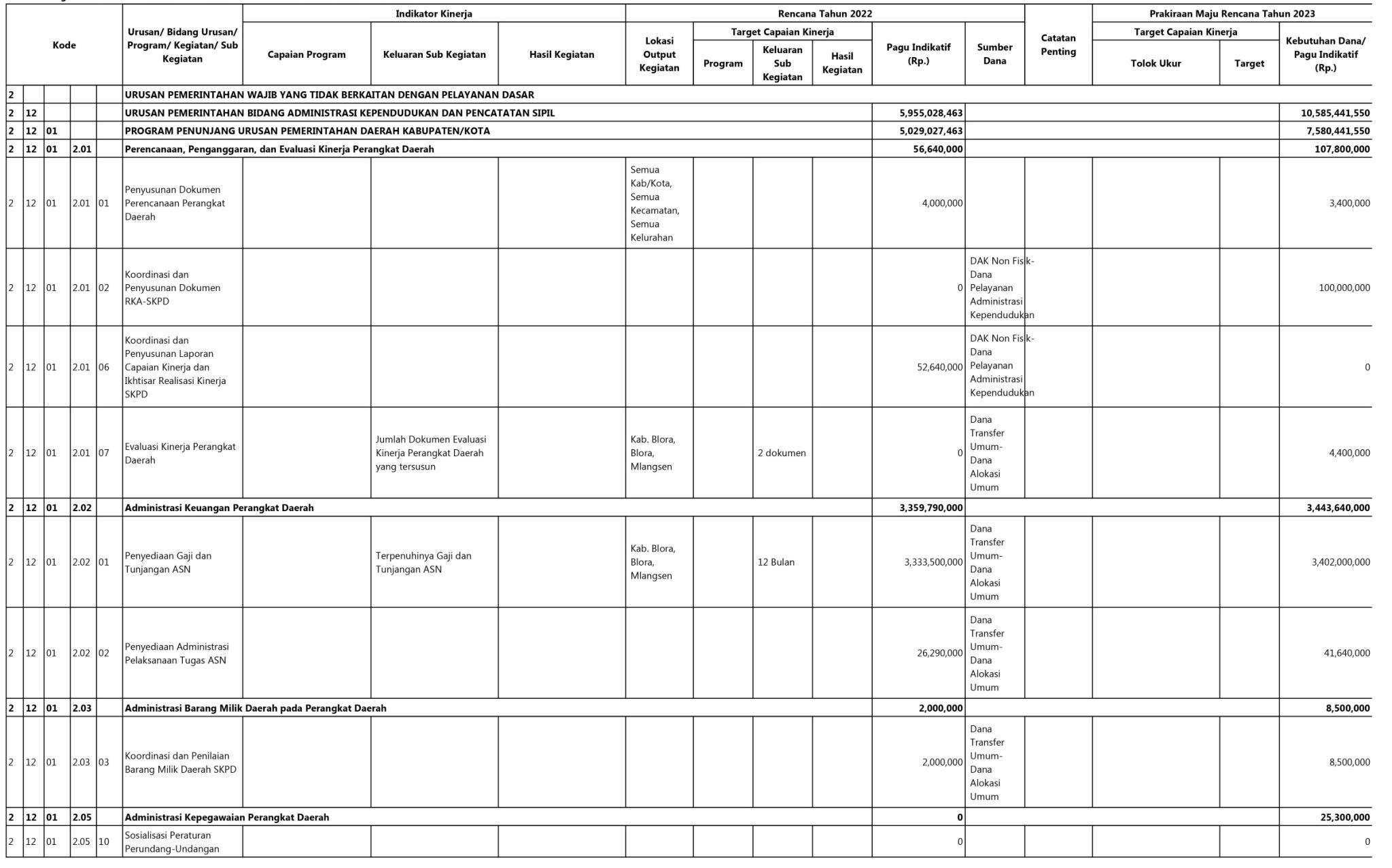 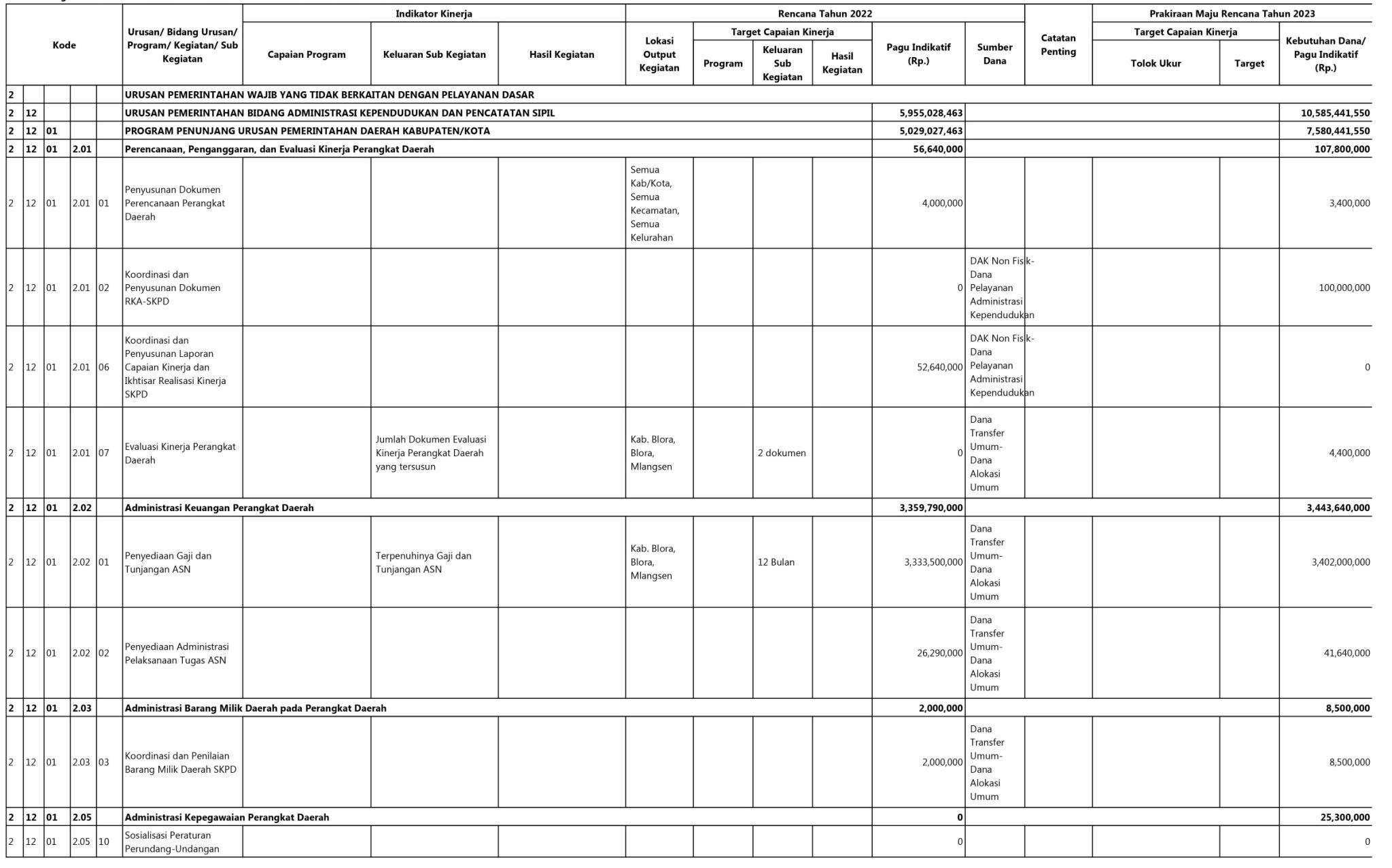 Rencana Kerja DINDUKCAPIL Kabupaten Blora Tahun 2022 	IV-7 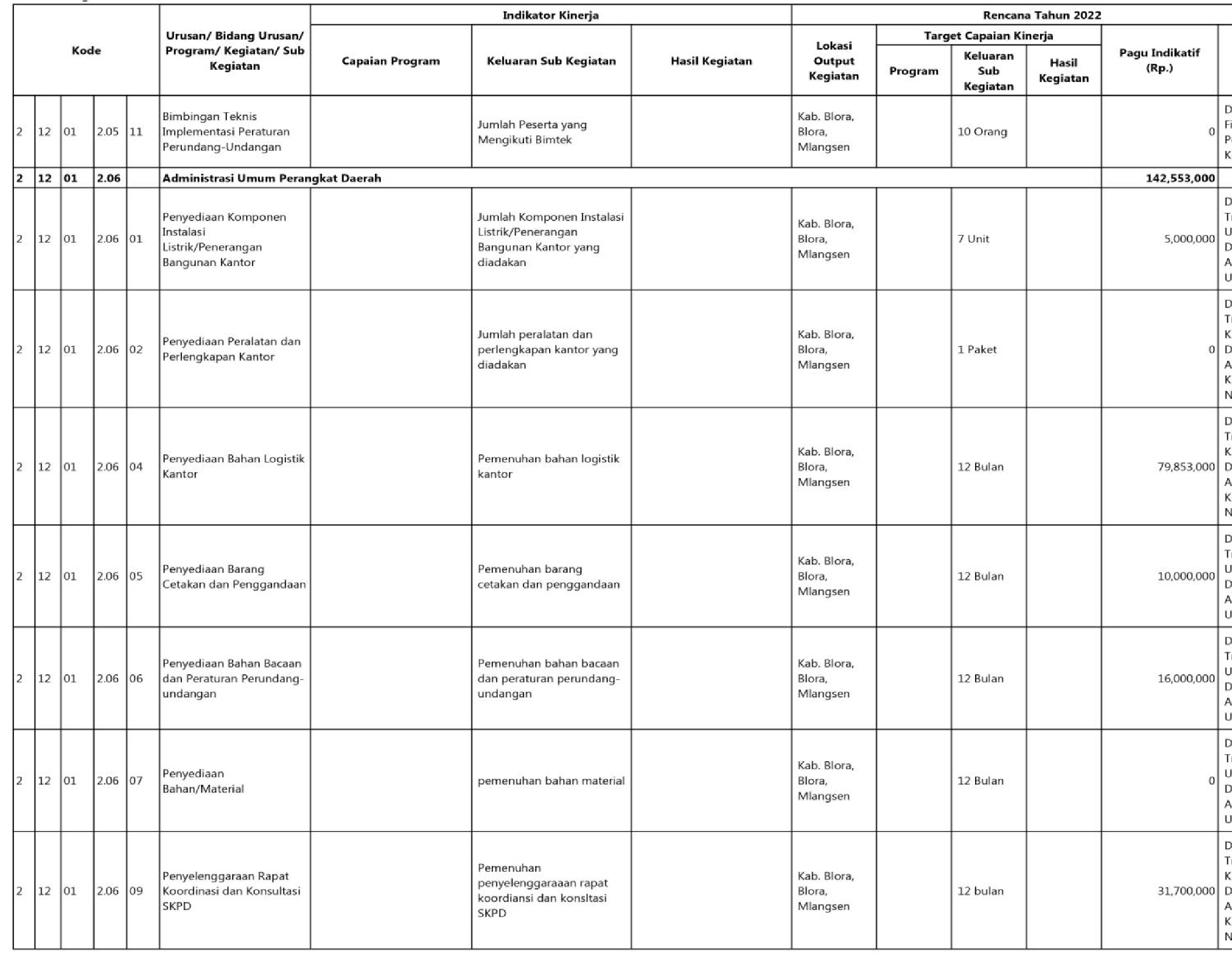 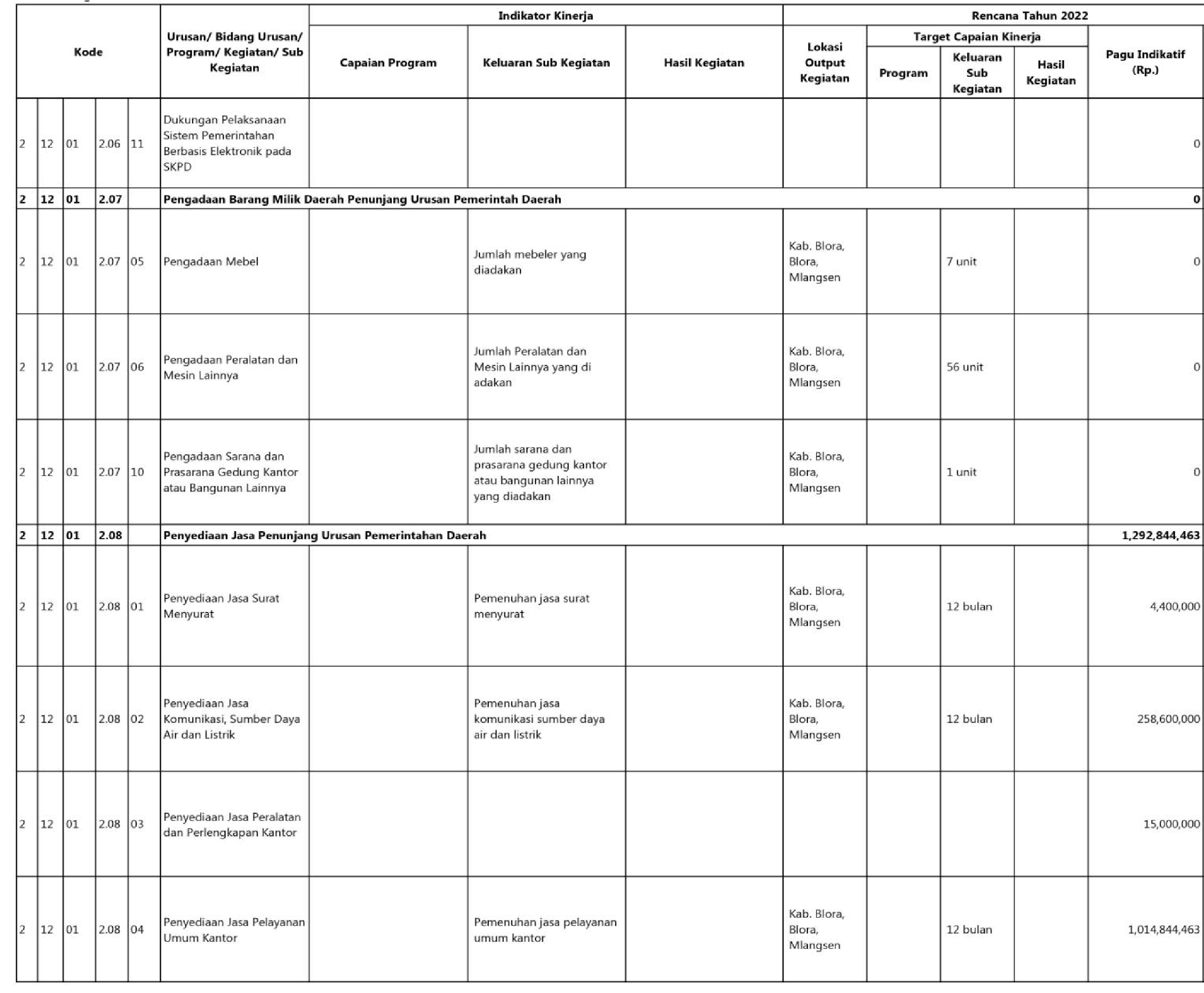 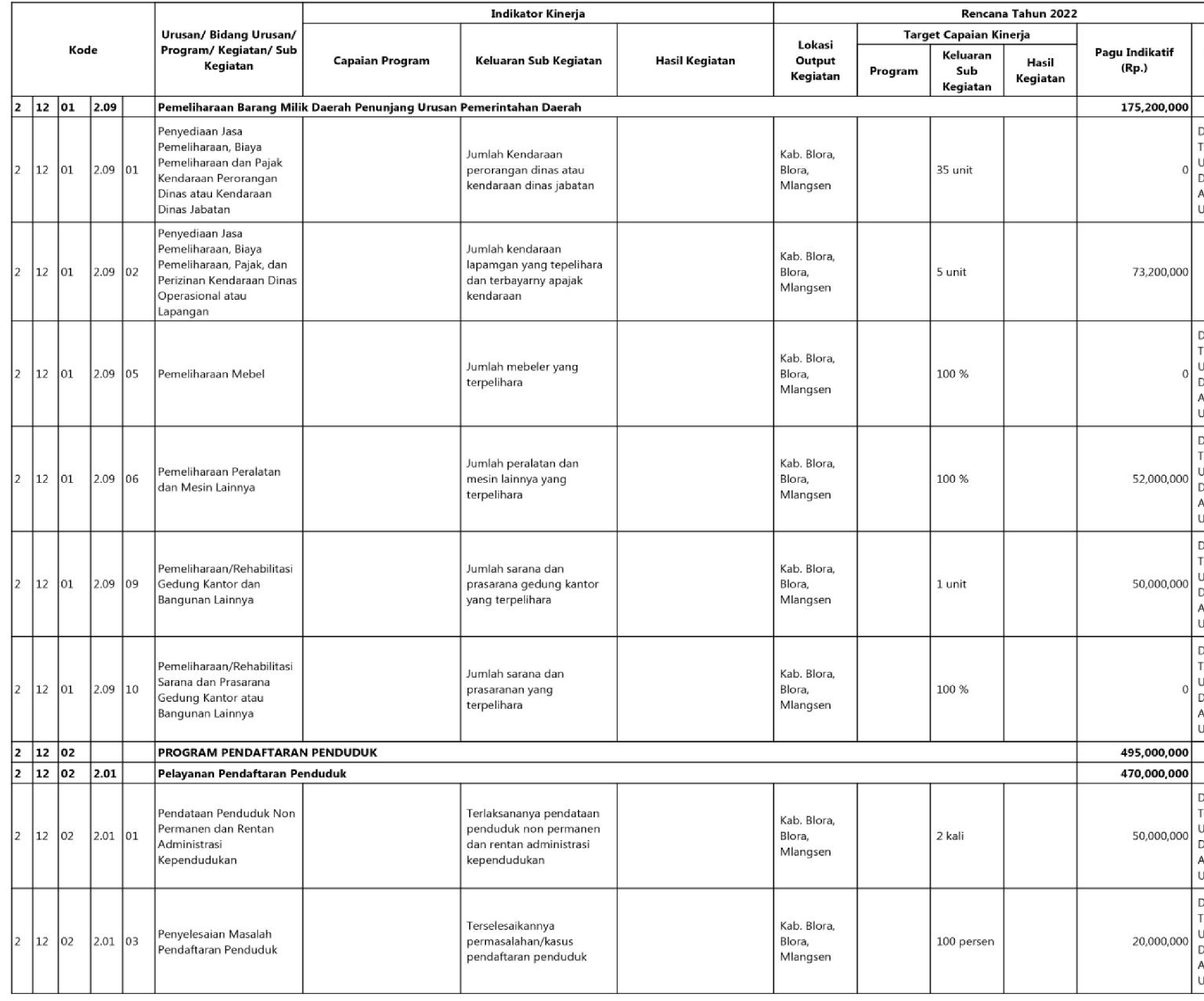 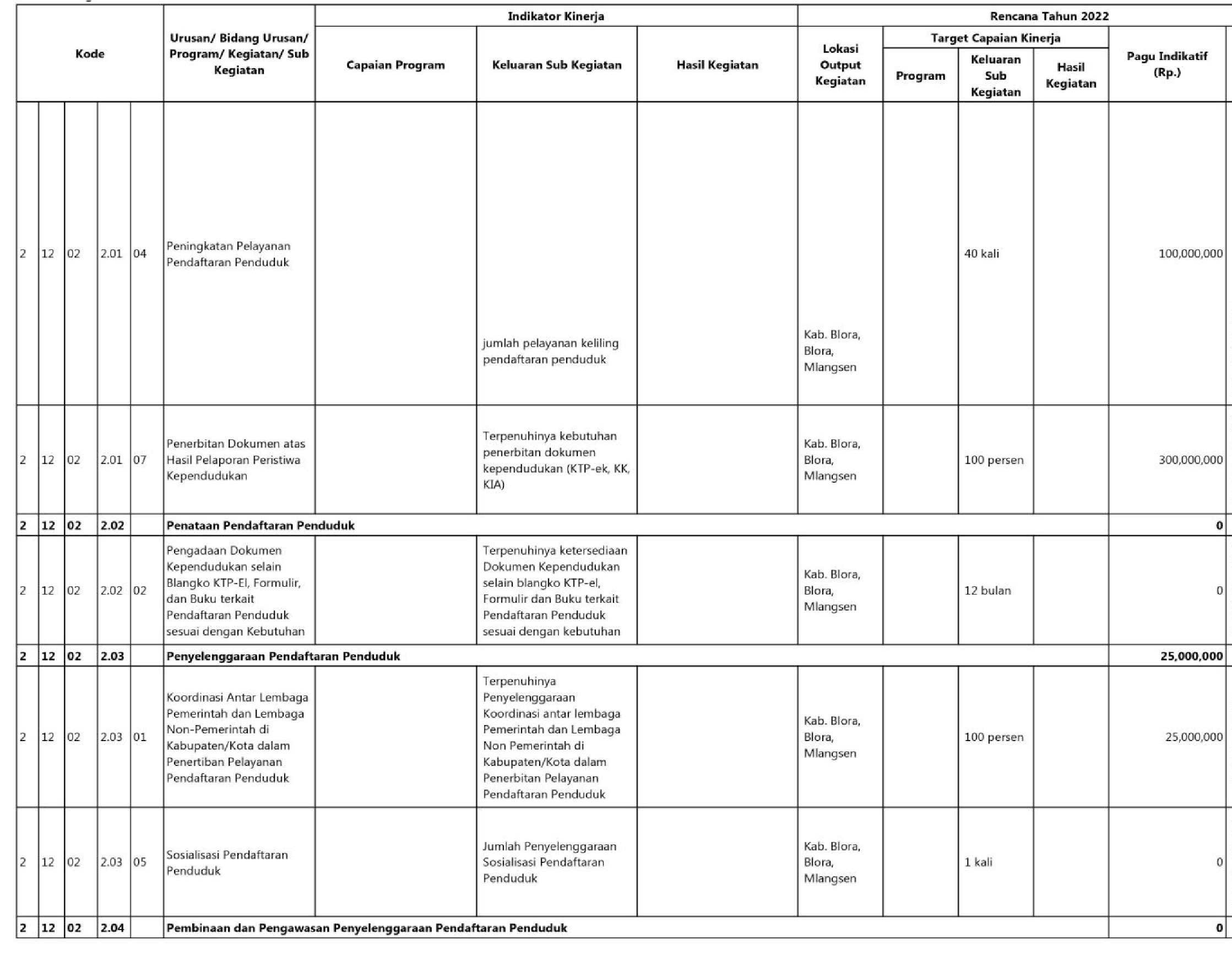 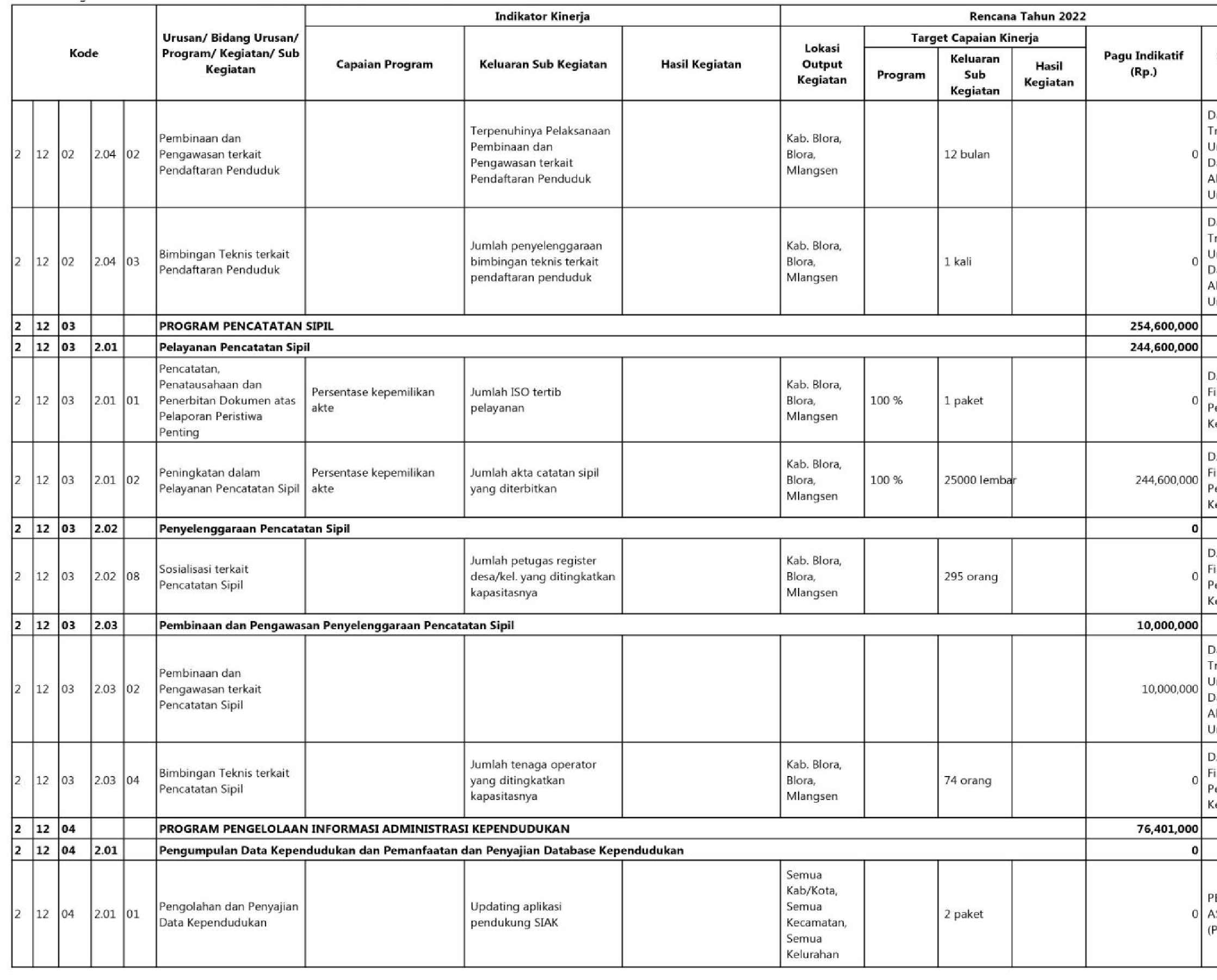 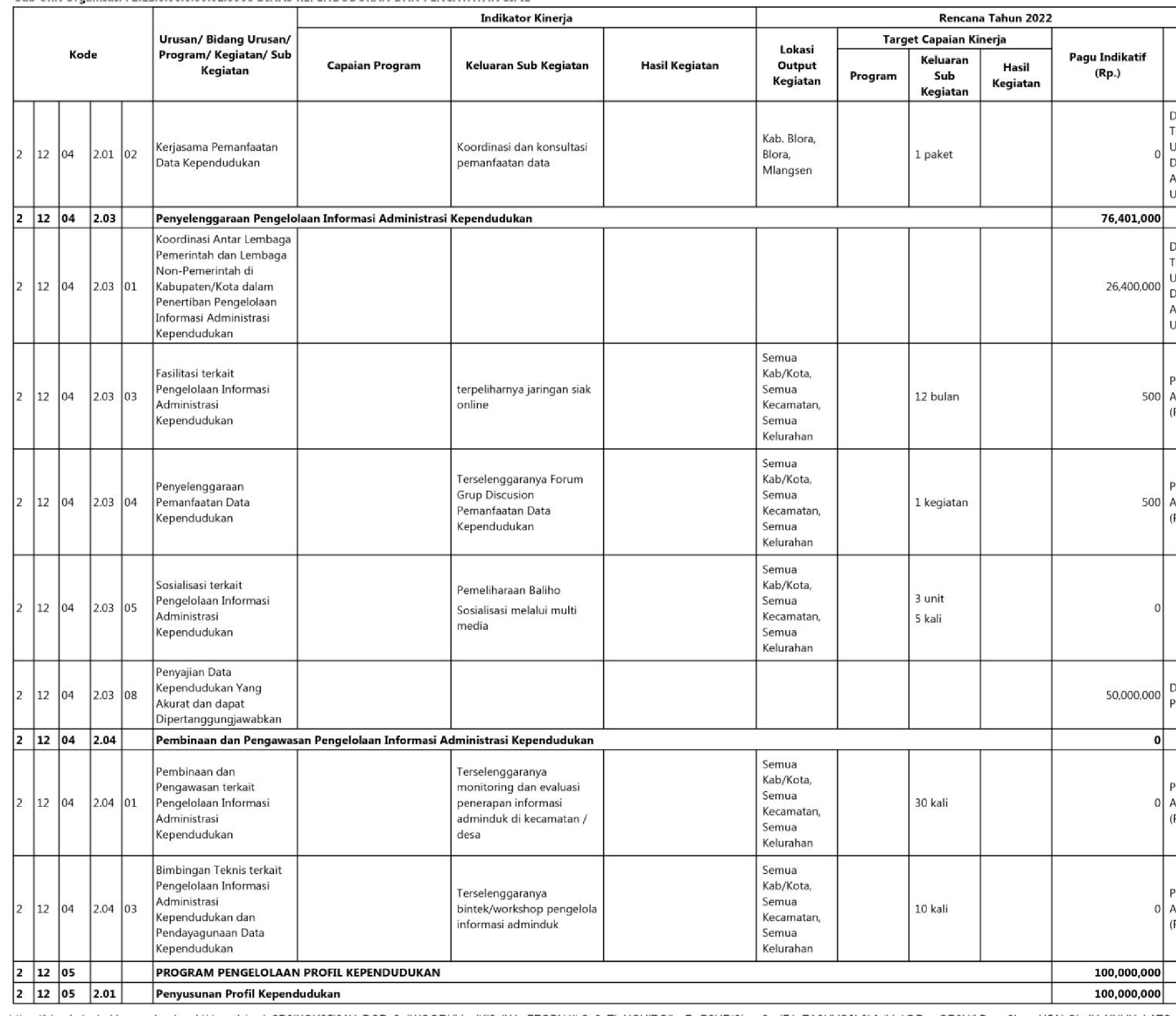 BAB V  PENUTUP       Rencana Kerja (Renja) Dinas Kependudukan dan Pencatatan Sipil Kabupaten Blora Tahun 2022 merupakan dokumen perencanaan perangkat daerah untuk periode 1 (satu ) tahun berdasarkan Rencana Kerja Pemerintah Daerah (RKPD) Kabupaten Blora Tahun 2022 serta Rencana Strategis Perangkat Daerah Tahun 2021-2026. RKPD Tahun 2022 disusun berpedoman pada Rencana Pembangunan Jangka Menengah Daerah (RPJMD) Kabupaten Blora Tahun 2021-2026 serta memperhatikan Rencana Pembangunan Jangka Panjang Daerah (RPJPD) Kabupaten Blora Tahun 2020-2031, sehingga terdapat keselarasan antar dokumen perencanaan daerah dan dokumen perencanaan perangkat daerah 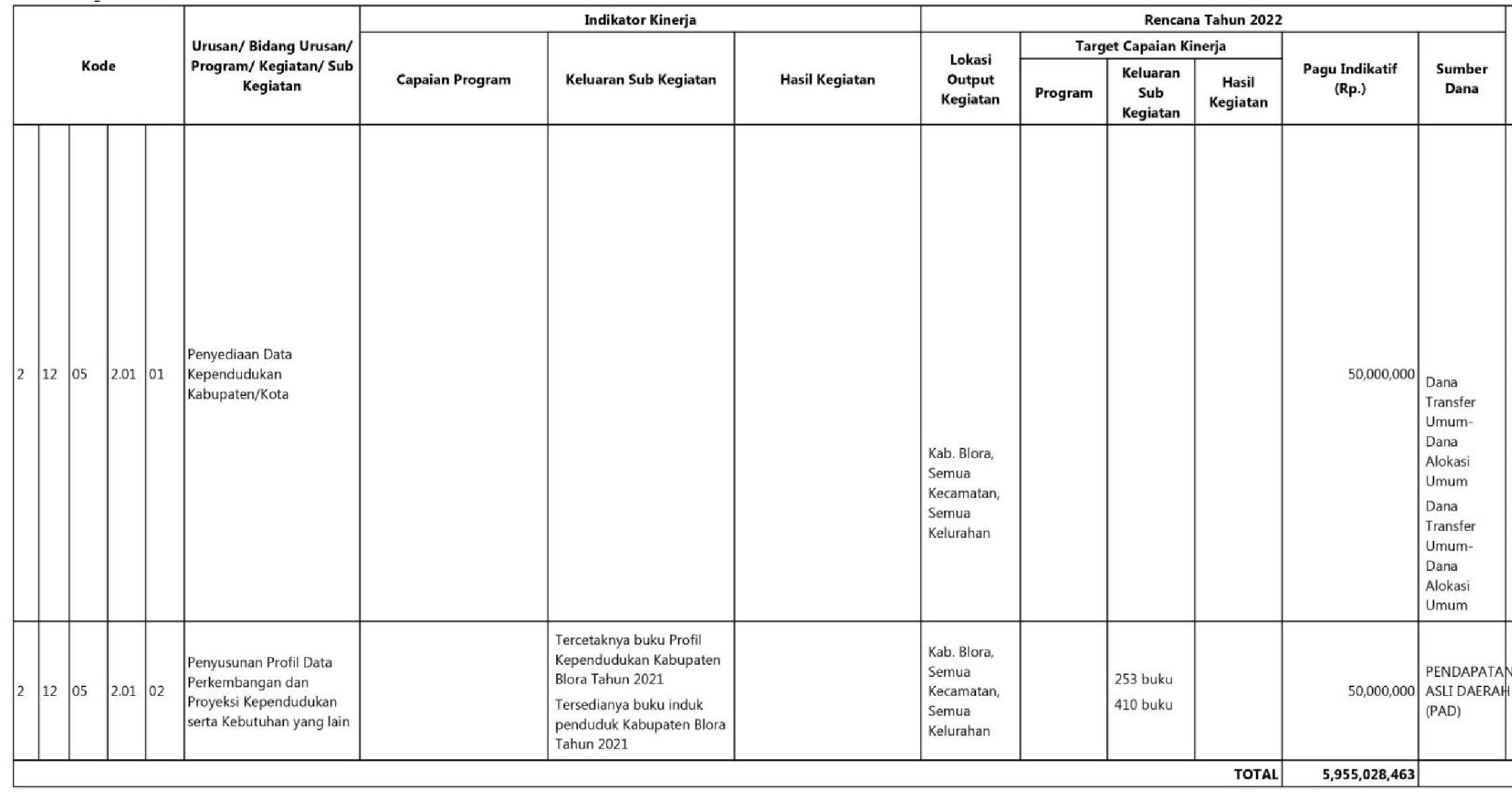  	  	 	 	Renja Dinas Kependudukan dan Pencatatan Sipil Kabupaten Blora Tahun 2022 ini menjadi pedoman dalam menyusun Rencana Kerja dan Anggaran (RKA) serta acuan Dinas Kependudukan dan Pencatatan Sipil dalam menjalankan tugas dan fungsi serta sasaran dan target pembangunan yang diamanatkan kepada Dinas Kependudukan dan Pencatatan Sipil Kabupaten Blora.  	  	 	 	Penyusunan Renja didasarkan pada program dan kegiatan dalam Renstra serta memperhatikan skala prioritas dengan kemampuan keuangan daerah. Dengan disusunnya Renja setiap tahun dimaksudkan 	untuk 	memudahkan 	pelaksanaan, 	pengawasan 	dan pengendalian, pengorganisasian serta bahan evaluasi terhadap pelaksanaan program dan kegiatan sesuai  yang telah direncanakan serta sesuai dengan perkembangan lingkungan organisasi.                      BUPATI BLORA,  	                   ARIEF ROHMAN BERITA ACARA HASIL VERIFIKASI RENCANA KERJA DINAS KEPENDUDUKAN  DAN PENCATATAN SIPIL KABUPATEN BLORA TAHUN 2022 Pada hari Selasa tanggal enam bulan Juli tahun dua ribu dua puluh satu bertempat di Aula Ruang Rapat Bappeda Kabupaten Blora, telah diselenggarakan verifikasi Rancangan  Rencana Kerja Perangkat Daerah yang  dihadiri  oleh  unsur  Perangkat Daerah  dan  Tim  Verifikasi  Rencana Kerja  Perangkat Daerah di lingkungan Pemerintah Kabupaten Blora. Verifikasi dilaksanakan terhadap hal-hal sebagai berikut: Memastikan Rancangan  Rencana Kerja Perangkat Daerah Dinas Kependudukan dan Pencatatan Sipil  Kabupaten Blora  Tahun  2022 telah sesuai dengan RKPD Kabupaten Blora Tahun 2022. Untuk   menjamin   kesesuaian   antara   program   dan   kegiatan  dalam Rencana Kerja Dinas Kependudukan dan Pencatatan Sipil    Kabupaten Blora dengan  program  pembangunan  daerah  yang  ditetapkan  dalam  RKPD Kabupaten Blora Tahun 2022. Berdasarkan hasil  verifikasi  yang  dilaksanakan  terhadap Dinas Kependudukan dan Pencatatan Sipil; Kabupaten Blora, dapat disimpulkan sebagai berikut: Program/Kegiatan    yang  tercantum  dalam  Rancangan Rencana  Kerja  Dinas Kependudukan dan Pencatatan Sipil Kabupaten Blora  Tahun  2022  telah  sesuai  dengan  Program/Kegiatan dalam Rancangan Awal RKPD Kabupaten Blora Tahun 2022. Indikator kinerja dan target kinerja yang tercantum dalam Rancangan Rencana Kerja Dinas Kependudukan dan Pencatatan Sipil Kabupaten Blora Tahun 2022  telah  sesuai  dengan  indikator  kinerja  dan  target  kinerja dalam RKPD Kabupaten Blora Tahun 2022. Sistematika   penyusunan   Rancangan Rencana Kerja Dinas kependudukan dan Pencatatan Sipil Kabupaten Blora Tahun 2022, telah mempedomani Peraturan Menteri Dalam Negeri Nomor 86 Tahun 2017 tentang Tata Cara Perencanaan, Pengendalian dan Evaluasi Pembangunan Daerah, Tata Cara Evaluasi Rancangan Peraturan Daerah tentang Rencana Pembangunan Jangka Panjang Daerah dan Rencana Pembangunan Jangka Menengah Daerah, serta Tata Cara Perubahan Rencana Pembangunan Jangka Panjang Daerah, Rencana Pembangunan Jangka Menengah Daerah, dan Rencana Kerja Pemerintah Daerah. Demikian berita acara ini dibuat dan disahkan untuk digunakan sebagaimana mestinya. Blora,   6 Juli   2021 Yang menerima hasil verifikasi, 	 Plt.Kepala Dinas Kependudukan dan 	Kepala Bidang Pemerintahan, Sosial 	Pencatatan Sipil Kabupaten Blora 	dan Budaya Bappeda Kabupaten 	Sekretaris, 	Blora 	Dra. ZULIS SUSILARTI 	 	Pembina Tk. I 	A. MAHBUB DJUNAIDI, S.Pd, M.Si 	NIP. 19650606 199003 2 008 	Pembina NIP. 19660311 198603 1 002 Mengetahui, Plt. Kepala Bappeda Kabupaten Blora Kepala Dinas Perpustakaan dan Kearsipan Kabupaten Blora, AINUR ROFIQ, SE, M.Si Pembina Tk. I NIP. 19630804 199303 1 006 BAB I PENDAHULUAN ...................................... 1.1 Latar Belakang ................................ 1.2 Landasan Hukum ............................ 1.3 Maksud dan Tujuan ........................ 1.4 Sistematika Penulisan .....................BAB II EVALUASI PELAKSANAAN RENCANA KERJA TAHUN LALU ...............................2.1 Evaluasi Pelaksanaan Rencana Kerja Tahun 2020 ............................ dan Capaian Renstra OPD……………………………………….. ......................................................2.2 Analisis Kinerja Pelayanan OPD.... ..2.3 Isu-Isu Penting Penyelenggaraan Tugas dan      Fungsi Kode Urusan/bidang urusan Pemerintahan Daerah dan Program/Kegiatan Indikator kinerja program (outcome)/kegiatan (output) Target kinerja capaian program (renstra Perangkat Daerah) Tahun 2021 Realisasi target kinerja hasil program dan keluaran kegiatan s/d dengan tahun 2019 Target dan Realisasi Kinerja Program dan Kegiatan Tahun 2020 Target dan Realisasi Kinerja Program dan Kegiatan Tahun 2020 Target dan Realisasi Kinerja Program dan Kegiatan Tahun 2020 Target program dan kegiatan (Renja Tahun 2021) Perkiraan Realisasi Capaian Target Renstra Perangkat Daerah s/d tahun berjalan Perkiraan Realisasi Capaian Target Renstra Perangkat Daerah s/d tahun berjalan Kode Urusan/bidang urusan Pemerintahan Daerah dan Program/Kegiatan Indikator kinerja program (outcome)/kegiatan (output) Target kinerja capaian program (renstra Perangkat Daerah) Tahun 2021 Realisasi target kinerja hasil program dan keluaran kegiatan s/d dengan tahun 2019 Target Renja Perangka t Daerah tahun 2020 Realisasi Renja Perangka t Daerah Tingkat Realisasi (%) Target program dan kegiatan (Renja Tahun 2021) Realisasi Capaian Program dan Kegiatan s/d tahun berjalan 2021 Tingkat Capaian Realisasi Target Renstra (%) 1 2 3 4 5 6 7 8=(7/6) 9 10=(5+7+9) 11=(10/4) A. Program 	Pelayanan Administrasi Perkantoran Penyediaan Jasa Surat Menyurat Persentase pemenuhan kebutuhan surat menyurat 100% 62 100 90 90 100 100 90 Penyediaan jasa komunikasi, sumber daya air dan listrik Persentase pemenuhan kebutuhan jasa komunikasi, sumber daya air dan listrik 100% 100 100 100 100 100 100 100 Penyediaan jasa pemeliharaan dan perizinan kendaraan dinas operasional Persentase pemenuhan kebutuhan jasa pemeliharaan dan perizinan kendaraan dinas/operasional 100% 100 100 100 100 100 100 100 	Penyediaan 	jasa administrasi keuangan Persentase pemenuhan kebutuhan jasa administrasi perkantoran 100% 100 100 100 100 100 100 100 	Penyediaan 	jasa kebersihan kantor 	Persentase 	pemenuhan jasa kebersihan kantor 100% 100 100 100 100 100 100 100 Penyediaan 	alat 	tulis kantor Persentase pemenuhan kebutuhan alat tulis kantor 100% 100 100 100 100 100 100 100 Penyedian barang cetakan dan penggandaan Persentase pemenuhan kebutuhan barang cetakan dan penggandaan 100% 100 100 100 100 100 100 100 	Penyediaan 	komponen instalasi listrik/penerangan bangunan kantor Persentase 	pemenuhan kebutuhan 	komponen instalasi 	listrik /penerangan 	bangunan kantor 100% 100 100 100 100 100 100 100 Penyediaan peralatan dan perlengkapan kantor Persentase pemenuhan kebutuhan jasa peralatan dan perlengkapan kantor 100% 100 100 100 100 100 100 100 Penyediaan bahan bacaan dan peraturan perundangan Persentase pemenuhan kebutuhan bahan bacaan dan peraturan perundang-undangan 100% 100 100 100 100 100 100 100 Penyediaan makanan dan minuman Persentase pemenuhan kebutuhan makanan dan minuman pegawai dan rapat 100% 100 100 100 100 100 100 100 Rapat-rapat koordinasi dan konsultasi ke luar daerah Persentase pemenuhan rapat-rapat koordinasi  ke luar daerah yang ditindaklanjuti dan disepakati 100% 100 100 100 100 100 100 100 Rapat-rapat koordinasi ke dalam daerah Persentase pemenuhan rapat-rapat koordinasi ke dalam daerah yang ditindaklanjuti dan 100% 100 100 100 100 100 100 100 disepakati Penyediaan jasa pendukung pelayanan perkantoran Persentase dukungan perkantoran pemenuhan pelayanan 100% 0 100 100 100 100 100 100 B. Program Peningkatan Sarana dan Prasarana Aparatur Pengadaan Perlengkapan Gedung kantor Persentase perlengkapan kantor pemenuhan gedung 100% 100 100 100 100 100 100 100 Pengadaan 	peralatan gedung kantor Persentase perlengkapan kantor pemenuhan gedung 100% 100 100 100 100 100 100 100 Pengadaan Mebelair Persentase mebeler pemenuhan 100% 100 100 100 100 100 100 100 Pemeliharaan rutin/berkala 	gedung kantor Persentase  gedung dalam kondisi baik Persentase  gedung dalam kondisi baik 100% 0 100 100 100 100 100 100 Pemeliharaan rutin/berkala kendaraan dinas/operasional Persentase kendaraan dinas/operasional dalam kondisi baik Persentase kendaraan dinas/operasional dalam kondisi baik 100% 100 100 100 100 100 100 100 Pemeliharaan rutin/berkala 	perlengkapan 	gedung Persentase perlengkapan gedung kantor dalam Persentase perlengkapan gedung kantor dalam 100% 100 100 100 100 100 100 80 kantor kondisi baik Pemeliharaan rutin/berkala 	peralatan gedung kantor Persentase peralatan gedung kantor dalam kondisi baik 100% 100 100 100 100 100 100 100 Pemeliharaan rutin/berkala mebelair Persentase mebeler dalam kondisi baik 100% 100 100 100 100 100 100 100 C. 	Program 	peningkatan Disiplin Aparatur Pengadaan Pakaian dinas hari-hari tertentu Jumlah pakaian khusus hari-hari tertentu 485 stel 122 93 110 140 - - 44,33 D. Program Peningkatan Pengembangan Sistem Pelaporan Capaian Kinerja dan Keuangan 	Penyusunan 	Rencana Strategis, Rencana Kerja dan Penetapan Kinerja SKPD Jumlah rencana kinerja dan penetapan kinerja 27 dokumen 10 6 6 100 7 23 85,19 	Program 	Penataan Administrasi Kependudukan Implementasi Sistem Administrasi 	Jumlah 	lokasi 	sistem administrasi 	kependudukan 	yang 17 TPDK 17 17 17 17 17 17 100 Kependudukan dipelihara dengan baik Pengolahan Dalam Penyusunan Laporan Informasi Kependudukan 	Jumlah 	Buku Profil/Induk Penduduk 4.125 buku 2.178 848 848 100 - 3.026 73,36 Penyediaan Informasi yang dapat diakses Masyarakat. Jumlah buku arsip catatan sipil yang terpelihara dengan baik 18.186 buku 9.868 2.953 2.953 100 - 12.821 70,50 Pengembangan Database Kependudukan Jumlah 	rekaman pemutakhiran 	database kependudukan 142.200 record 49.266 22,500 22.500 100 - 71.766 50,47 Peningkatan kapasitas aparat kependudukan dancatatan sipil Jumlah aparatur yang ditingkatkan kapasitasnya 2.330 org 1.353 343 343 100 30 1.383 102,2 Pelaksanaan program KTP elektronik 	Jumlah 	KTP 	el 	yang dicetak 175.000 93.011 25.000 95.350 381,4 35.000 188.361 107,63 Peningkatan Pelayanan Pendaftaran Penduduk Jumlah pelayanan dokumen kependudukan yang diproses 644.000 395.645 108.000 166.685 154,33 103.936 499.581 77,57 Peningkatan pelayanan pencatatan sipil Jumlah akta pencatatan sipil yang diterbitkan 120.000 akta 102.284 25.000 21.844 87,38 19.728 122.012 101,67 Pengembangan Sitem Adminstrasi Kependudukan (SAK) Pelayanan mobile/keliling, pengadaan blangko, jumlah pindah datang, pelayanan KK, pengadaan  ATK 100% 100 100 100 100 100 100 100 SASARAN STRATEGIS INDIKATOR KINERJA UTAMA (1) (2) Misi 1 : Mewujudkan pemerintah yang efektif bersih KKN, dan demokratis, melaksanakan reformasi birokrasi dalam rangka peningkatan pelayanan publik Misi 1 : Mewujudkan pemerintah yang efektif bersih KKN, dan demokratis, melaksanakan reformasi birokrasi dalam rangka peningkatan pelayanan publik Meningkatnya cakupan pelayanan administrasi kependudukan dan catatan sipil  1. Persentase bayi berakte kelahiran Meningkatnya cakupan pelayanan administrasi kependudukan dan catatan sipil  2. Persentase kepemilikan akta kelahiran anak usia 0-18 tahun Meningkatnya cakupan pelayanan administrasi kependudukan dan catatan sipil  3. PersentasependudukberKTP 4.    Persentase kepemilikan KIA  No. Indikator SPM/Standar Nasional IKK Target Renstra Perangkat Daerah Target Renstra Perangkat Daerah Target Renstra Perangkat Daerah Target Renstra Perangkat Daerah Realisasi Capaian Realisasi Capaian Realisasi Capaian Proyek si  Analisis Catatan No. Indikator SPM/Standar Nasional IKK 2018 2019 2020 2021 2018 2019 2020 2021 Analisis Catatan 1 2 3 4 6 7 8 9 10 11 12 13 14 1 Persentase bayi berakte kelahiran 99 99 99 99 99.41 99,72 99,53 99 Sudah tercapai 2 Persentase kepemilikan akta kelahiran anak usia 0-18 tahun 96 96,5 97 98 98,17 96,95 97,57 98 Hampirtercapai 3 Persentase kepemilikan KTP 97 98 98 100 99,78 96,61 96,92 100 Hampir tercapai  4 Persentase kepemilikan KIA (Kartu Identitas anak) 35 50 70 98 18,68 29,99 48,84 70 Capaian masih rendah No. Rancangan Awal RKPD Rancangan Awal RKPD Rancangan Awal RKPD Hasil Analisis Kebutuhan Hasil Analisis Kebutuhan Hasil Analisis Kebutuhan Catata n Penting No. Program/ Kegiatan Lokasi Indikator Kinerja Target Capaian Pagu Indikatif (Ribuan) Program/ Kegiatan Lokasi Indikator Kinerja Target Capaian Pagu Indikatif (Ribuan) 1 2 3 4 5 6 7 8 9 10 11 12 Program Penunjang Urusan Pemerintahan Daerah Persentase peningkatan pelayanan PD Program Penunjang Urusan Pemerintahan Daerah Persentase peningkatan pelayanan PD 1 Perencanaan, Pengnggaran dan Evaluasi Kinerja Perangkat Daerah) Dinduk capil Persentase penyusunan perencanaan, penganggaran dan evaluasi kinerja  100% 732.640 Perencanaan, Pengnggaran dan Evaluasi Kinerja Perangkat Daerah) Dindukcapil Persentase penyusunan perencanaan, penganggaran dan evaluasi kinerja  100% Penyusunan Dokumen Perencanaan Perangkat Daerah Dinduk capil Jumlah dokumen  perencanaan PD yang tersusun 2 dok 9.000 Penyusunan Dokumen Perencanaan Perangkat Daerah Dinduk capil Jumlah dokumen  perencanaan PD yang tersusun 2 dok 4.000 Koordinasi dan Penyusunan Dokumen RKA-SKPD Dinduk capil Jumlah koord. Dan penyusunan dok.RKA-SKPD kali 95.000 Koordinasi dan Penyusunan Dokumen RKA-SKPD Dinduk capil Jmlah koordinasi dalam penyusunan DPA SKPD kali - Koordinasi dan Penyusunan Laporan Capaian Kinerja dan Ikhtisar Realisasi Kinerja SKPD Dinduk capil Jumlah koordinasi dalam penyusunan ikhtisar realisasi kinerja SKPD 20 kali 28.640 Koordinasi dan Penyusunan Laporan Capaian Kinerja dan Ikhtisar Realisasi Kinerja SKPD Dinduk capil Jumlah koordinasi dalam penyusunan ikhtisar realisasi kinerja SKPD 20 kali - Evaluasi Kinerja Perangkat daerah Dindukcapil Jumlah  evaluasi kinerja PD yang disusun 4 kali 600.000 Evaluasi Kinerja Perangkat daerah Dindukcapil Jumlah dokumen evaluasi kinerja PD yang disusun 4 kali - 2. Administrasi Keuangan Perangkat Daerah Dindukcapil Persentase pemenuhan adminsitrasi keuangan PD Administrasi Keuangan Perangkat Daerah Dindukcapil Persentase pemenuhan adminsitrasi keuangan PD Penyediaan Gaji dan Tunjangan ASN Dindukcapil Terpenuhinya gaji dan tunjangan ASN 12 bulan 3.375.140 Penyediaan Gaji dan Tunjangan ASN Dindukcapil Terpenuhinya gaji dan tunjangan ASN 12 bulan 3.333.500 Penyediaan Administrasi Pelaksanaan Tugas ASN Dindukcapil Tersedianya penyediaan administrasi pelaksanaan tugas ASN 100% 41.640 Penyediaan Administrasi Pelaksanaan Tugas ASN Dindukcapil Tersedianya penyediaan administrasi pelaksanaan tugas ASN 100% 24.000 3. Administrasi Barang Milik Daerah pada Perangkat Daerah Dindukcapil Persentase BMD yang teradministra si dengan baik 100% Administrasi Barang Milik Daerah pada Perangkat Daerah Dindukcapil Persentase BMD yang teradministra si dengan baik 100% Koordinasi dan Penilaian Barang Milik Daerah SKPD Dindukcapil Jumlah koordinasi dan penilaian BMD 16 kali 7.775,- Koordinasi dan Penilaian Barang Milik Daerah SKPD Dindukcapil Jumlah koordinasi dan penilaian BMD kali 2.000 4. Admiistrasi Kepegawaian Perangkat daerah Dindukcapil Persentase pemenuhan administrasi kepegawaian PD 100% Admiistrasi Kepegawaian Perangkat daerah Dindukcapil Persentase pemenuhan administrasi kepegawaian PD 100% Sosialisasi Peraturan Perundang_und angan Dindukcapil Jumlah peserta yang mengikuti sosialisasi orang 286.600 Sosialisasi Peraturan Perundang_und angan Dindukcapil Jumlah peserta yang mengikuti sosialisasi orang - Bimbingan Teknis Implementasi Peraturan Perundang-Undangan Dindukcapil Jumlah peserta yang mengikuti bimtek orang 182.400 Bimbingan Teknis Implementasi Peraturan Perundang-Undangan Dindukcapil Jumlah peserta yang mengikuti bimtek orang - 5. Admisitrasi Umum Perangkat Daerah Dindukcapil Persentase pemenuhan administrasi umum pada PD Admisitrasi Umum Perangkat Daerah Dindukcapil Persentase pemenuhan administrasi umum pada PD Penyediaan Komponen Instalasi Listrik/Peneran gan Bangunan Kantor Dindukcapil Jumlah komponen instalasi listrik/peneran gan  bangunan kantor yang diadakan 4 unit 14.800 Penyediaan Komponen Instalasi Listrik?Peneran gan Bangunan Kantor Dindukcapil Jumlah komponen instalasi listrik/penera ngan  bangunan kantor yang diadakan 4 unit 5.000 Penyediaan Peralatan dan Perlengkapan Kantor Dindukcapil Jumlah peralatan dan perlengkapan kantor yang diadakan 12 unit 2.156.700 Penyediaan Peralatan dan Perlengkapan Kantor Dindukcapil Jumlah peralatan dan perlengkapan kantor yang diadakan 12 unit - Penyediaan Bahan Logistik Dindukcapil Pemenuhan bahan 12 bulan 103.578 Penyediaan Bahan Logistik Dindukcapil Pemenuhan bahan logistic 12 bulan 79.853 Kantor logistikkantor Kantor kantor Penyediaan Barang Cetakan dan Penggandaan Dindukcapil Pemenuhan barang cetakan dan penggandaan 12 bulan 15.600 Penyediaan Barang Cetakan dan Penggandaan Dindukcapil Pemenuhan barang cetakan dan penggandaan 12 bulan 10.000 Penyediaan Bahan Bacaan dan Peraturan Perundang-Undangan Dindukcapil Pemenuhan bahan bacaan dan peraturan perundangundangan 12 bulan 9.040 Penyediaan Bahan Bacaan dan Peraturan Perundang-Undangan Dindukcapil Pemenuhan bahan bacaan dan peraturan perundangundangan 12 bulan 16.000 Fasilitasi Kunjungan Tamu Dindukcapil Pemenuhan fasilitasi kunjungan tamu 12 bulan 9.100 Fasilitasi Kunjungan Tamu Dindukcapil Pemenuhan fasilitasi kunjungan tamu 12 bulan - Penyelenggaraa n Rapat Koordinasi dan Konsultasi SKPD Dindukcapil Pemenuhan pnyelenggaraa n rapat koordinasi dan konsultasi SKPD 12 bulan 244.500 Penyelenggaraa n Rapat Koordinasi dan Konsultasi SKPD Dindukcapil Pemenuhan pnyelenggaraa n rapat koordinasi dan konsultasi SKPD 12 bulan 31.700 Dukungan Pelaksanaan Sistem Pemerintahan Berbasis elektronik pada SKPD Dindukcapil Pemenuhan dukungan pelaksanaan System Pemerintahan Berbasis Elektronik pada SKPD 12 bulan 25.000 Dukungan Pelaksanaan Sistem Pemerintahan Berbasis elektronik pada SKPD Dindukcapil Pemenuhan dukungan pelaksanaan System Pemerintahan Berbasis Elektronik pada SKPD 12 bulan - 6. Pengadaan Barang Milik Daerah Penunjang Urusan Pemerintah Dindukcapil Persentase pengadaan barang milik daerah pada PD Pengadaan Barang Milik Daerah Penunjang Urusan Pemerintah Dindukcapil Persentase pengadaan barang milik daerah pada PD Daerah Daerah Pengadaan Mebel Dindukcapil Jumlah mebel yang diadakan 5 unit 40.900 Pengadaan Mebel Dindukcapil Jumlah mebel yang diadakan unit - Pengadaan Peralatan dan Mesin lainyya Dindukcapil Jumlah peralatan dan  mesin lainnya yang diadakan unit 0 Pengadaan Peralatan dan Mesin lainyya Dindukcapil Jumlah peralatan dan  mesin lainnya yang diadakan unit - 7. Penyediaan Jasa Penunjang Urusan Pemerintahan Daerah Dindukcapil Persentase penyediaan jasa penunjang Penyediaan Jasa Penunjang Urusan Pemerintahan Daerah Dindukcapil Persentase penyediaan jasa penunjang Penyediaan Jasa Surat Menyurat Dindukcapil Pemenuhan jasa surat menyurat 12 bulan 15.700 Penyediaan Jasa Surat Menyurat Dindukcapil Pemenuhan jasa surat menyurat 12 bulan 4.400 Penyediaan Jasa Komunikasi Sumber Daya Air dan Listrik Dindukcapil Pemenuhan jasa komunikasi, sumber daya air dan listrik 12 bulan 26.000 Penyediaan Jasa Komunikasi Sumber Daya Air dan Listrik Dindukcapil Pemenuhan jasa komunikasi, sumber daya air dan listrik 12 bulan 258.600 Penyediaan Jasa Peralatan dan Perlengkapan Kantor Dindukcapil Pemenuhan jasa peralatan dan perlengkapan kantor 12 bulan 23.400 Penyediaan Jasa Peralatan dan Perlengkapan Kantor Dindukcapil Pemenuhan jasa peralatan dan perlengkapan kantor 12 bulan 15.000 Penyediaan Jasa Pelayanan Umum Kantor Dindukcapil Pemenuhan jasa pelayanan umum kantor 12 bulan 1.066.372 Penyediaan Jasa Pelayanan Umum Kantor Dindukcapil Pemenuhan jasa pelayanan umum kantor 12 bulan 786.444,463 Pemeliharaan Barang Milik Daeah Penunjang Urusan Dindukcapil Persentase barang milik daerah yang terpelihara Pemeliharaan Barang Milik Daeah Penunjang Urusan Dindukcapil Persentase barang milik daerah yang terpelihara Pemerintahan Daerah Pemerintahan Daerah Penyediaan Jasa Pemeliharaan, Biaya Pemeliharaan,  Pajak dan Perizinan Kendaraan Dinas atau Lapangan Dindukcapil Jumlah kendaraan lapangan yang terpelihara dan terbayar pajak kendaraan 40 unit 96.750 Penyediaan Jasa Pemeliharaan, Biaya Pemeliharaan,  Pajak dan Perizinan Kendaraan Dinas atau Lapangan Dindukcapil Jumlah kendaraan lapangan yang terpelihara dan terbayar pajak kendaraan 40 unit 73.200 Pemeliharaan Mebel Dindukcapil Jumlah mebel yang terpelihara buah 10.800 Pemeliharaan Mebel Dindukcapil Jumlah mebel yang terpelihara buah - Pemeliharaan Peralatan dan Mesin Lainnya Dindukcapil Jumlah peralatan dan mesin lainnya yang terpelihara 14 unit 23.400 Pemeliharaan Peralata dan Mesin Lainnya Dindukcapil Jumlah peralatan dan mesin lainnya yang terpelihara unit 52.000 Pemeliharaan/Rehabilitasi Gedung Kantor dan Bangunan Lainnya Dindukcapil Jumlah gedung kantor dan bangunan lainnya yang terpelihara 1 unit 200.000 Pemeliharaan/Rehabilitasi Gedung Kantor dan Bangunan Lainnya Dindukcapil Jumlah gedung kantor dan bangunan lainnya yang terpelihara 1 unit 50.000 PROGRAM PENCATATAN SIPIL Dindukcapil PROGRAM PENCATATAN SIPIL Dindukcapil Pelayanan Pencattaan Sipil Dindukcapil Pelayanan Pencattaan SIpil Dindukcapil Peningkatan Dalam Pelayanan Pencatatan Sipil Dindukcapil Jumlah akta catatan sipil yang diterbitkan akta 244.600,- Peningkatan Dalam Pelayanan Pencatatan Sipil Dindukcapil Jumlah akta catatan sipil yang diterbitkan akta 244.600 Pembinaan dan Pengawasan Penyelenggaraan Pencatatan Sipil Dindukcapil Pembinaan dan Pengawasan Penyelenggaraan Pencatatan Sipil Dindukcapil Pembinaan dan Pengawasan terkait Pencatatan Sipil Dindukcapil Jumlah pembinaan monitoring dan evaluasi layanan pencatatan sipil  15 kali 30.000,- Pembinaan dan Pengawasan terkait Pencatatan Sipil Dindukcapil Jumlah pembinaan monitoring dan evaluasi layanan pencatatan sipil kali 10.000 Bimbingan teknis Pencatata-bn Sipil Dindukcapil Jumlah peserta Bimtek - -  Bimbingan teknis Pencatata-bn Sipil Dindukcapil Jumlah peserta Bimtek1 - PROGRAM PENDAFTARAN PENDUDUK Dindukcapil PROGRAM PENDAFTARAN PENDUDUK Dindukcapil Pelayanan Pendaftaran Penduduk Dindukcapil Pelayanan Pendaftaran Penduduk Dindukcapil Pendataan Penduduk Non Permanen dan Rentan Administrasi Kependudukan Dindukcapil Jumlah penduduk non permanen dan rentan adminduk yang terdata orang 20.000,- Pendataan Penduduk Non Permanen dan Rentan Administrasi Kependudukan Dindukcapil Jumlah penduduk non permanen dan rentan adminduk yang terdata orang 50.000 Penyelesaian Masalah Pendaftaran Penduduk Dindukcapil Jumlah masalah pendaftaran penduduk yang diselesaikan 32 berkas 20.000,- Penyelesaian Masalah Pendaftaran Penduduk Dindukcapil Jumlah masalah pendaftaran penduduk yang diselesaikan 32 berkas 20.000 Peningkatan Pelayanan Pendaftaran Penduduk DIndukcapil Jumlah layanan pendaftaran penduduk 125.000 berkas 125.000,- Peningkatan Pelayanan Pendaftaran Penduduk Dindukcapil Jumlah layanan pendaftaran penduduk 125.000 berkas 100.000 Penerbitan Dokumen atas hasil Pelaporan Peristiwa Kependudukan Dindukcapil Terpenuhinya kebutuhan penerbitan dok.pendaftara n penduduk 100 % 300.000,- Penerbitan Dokumen atas hasil Pelaporan Peristiwa Kependudukan Dindukcapil kebutuhan penerbitan dok.pendaftar an penduduk 100% 300.000 Penyelenggaraa n Pendaftaran Penduduk Dindukcapil Penyelenggara an Pendaftaran Penduduk Dindukcapil Koordinasi antar Lembaga Pemerintah dan Lembaga Non Pemerintah di Kabupaten/Kot a dalam Penerbitan Pelayanan Pendaftaran Penduduk Dindukcapil Jumlah koordinasi pelayanan pendaftaran penduduk 32 kali 25.000,- Koordinasi antar Lembaga Pemerintah dan Lembaga Non Pemerintah di Kabupaten/Kot a dalam Penerbitan Pelayanan Pendaftaran Penduduk Dindukcapil Jumlah koordinasi pelayanan pendaftaran penduduk 32 kali 25.000 Sosialisasi Pendaftaran Penduduk Dindukcapil Jumlah pelaksanaan sosialisasi 3 kali 115.000,- Sosialisasi Pendaftaran Penduduk Dindukcapil Jumlah pelaksanaan sosialisasi  kali - PROGRAM PENGELOLAAN INFORMASI ADMINISTRASI KEPENDUDUKAN Dindukcapil PROGRAM PENGELOLAAN INFORMASI ADMINISTRASI KEPENDUDUKAN Dindukcapil Penyelenggaraa n Pengelolaan Dindukcapil Penyelenggara an Pengelolaan Dindukcapil Informasi Administrasoi Kependudukan Informasi Administrasoi Kependudukan Koodinasi Lembaga Pemerintah dan Lembaga Non Pemerintah di Kabupaten/Kot a dalam Penerbitan Pengelolaan Administrasi Kependudukan Dindukcapil Jumlah koordinasi dengan lembaga pemerintah dan non pemerintah yang dilaksanakan kali 25.000,- Koodinasi Lembaga Pemerintah dan Lembaga Non Pemerintah di Kabupaten/Kot a dalam Penerbitan Pengelolaan Administrasi Kependudukan Dindukcapil Jumlah koordinasi dengan lembaga pemerintah dan non pemerintah yang dilaksanakan kali 26.400 Fasilitasi terkait Pengelolaan Adminsitrasi  Administrasi Kependudukan Dindukcapil Jumlah TPDK yang terhubung jaringan SIAk  17 TPDK 373.400,- Fasilitasi terkait Pengelolaan Adminsitrasi  Administrasi Kependudukan Dindukcapil Jumlah TPDK yang terhubung jaringan SIAk  17 TPDK 500 Penyelenggaraa n Pemanfaatan Data Kependudukan Dindukcapil Jumlah FGD yang terselenggara 1 kali 18.500,- Penyelenggaraa n Pemanfaatan Data Kependudukan Dindukcapil Jumlah FGD yang terselenggara 1 kali 500 Sosialisasi terkait Pengelolaan Informasi Kependudukan Dindukcapil Jumlah media sosialisasi yang dilaksanakan 2 media 115.000,- Sosialisasi terkait Pengelolaan Informasi Kependudukan Dindukcapil Jumlah media sosialisasi yang dilaksanakan  media - Penyajian Data Kependudukan  yang Akurat dan dapat dipertanggungjawabkan Dindukcapil Jumlah pemeliharaan dokumen yang dilaksanakan 1 kali 50.000,- Penyajian Data Kependudukan  yang AKurat dan dapat dipertanggungja wabkan Dindukcapil Jumlah pemeliharaan dokumen yang dilaksanakan 1 kali 50.000 PROGRAM PENGELOLAAN PROFIL KEPENDUDUKAN Dindukcapil PROGRAM PENGELOLAAN PROFIL KEPENDUDUKAN Dindukcapil Penyusunan Profil Kependudukan Dindukcapil Jumlah dokumen kependuudka n yang diterbitkan 2 dok Penyusunan Profil Kependudukan Dindukcapil Penyediaan Data Kependudukan Kabupaten/Kota Dindukcapil Jumlah BIP yang diterbitkan 410 buku 115.000,- Penyediaan Data Kependudukan Kabupaten/Kota Dindukcapil Jumlah BIP yang diterbitkan 410 buku 50.000 Penyusunan Profil Data Perkembangan dan Proyeksi Kependudukan serta Kebutuhan yang lain Dindukcapil Jumlah buku profil yang diterbitkan 350 buku 98.000,- Penyusunan Profil Data Perkembangan dan Proyeksi Kependudukan serta Kebutuhan yang lain Dindukcapil Jumlah buku profil yang diterbitkan 350 buku 50.000 No Program/Kegiatan Lokasi Indikator Kinerja Besaran/ volume Catatan 1 2 3 4 5 6 - - - - - 